RÁMCOVÁ DOHODA NA ZAJIŠTĚNÍ ROZVOJE KOMUNIKAČNÍ A SYSTÉMOVÉ INFRASTRUKTURY MPSV(dále jen „Rámcová dohoda“) uzavřená ve smyslu § 131 a násl. zákona č. 134/2016 Sb., o zadávání veřejných zakázek, ve znění pozdějších předpisů (dále jen „ZZVZ“), podle § 1746 odst. 2 zákona č. 89/2012 Sb., občanský zákoník, ve znění pozdějších předpisů (dále jen „OZ“)Smluvní strany:Objednatel: 		Česká republika – Ministerstvo práce a sociálních věcíse sídlem:		Na poříčním právu 1/376, 128 01 Praha 2IČO:				00551023zastoupená: 	Ing. Karlem Trpkošem, vrchním ředitelem sekce informačních technologiíbankovní spojení: 	Česká národní bankač. účtu:			19-2229001/0710ID datové schránky: sc9aavg(dále jen „Objednatel“ nebo „MPSV“)aDodavatel: 		ANECT a.s.se sídlem:		Purkyňova 646/107, 61200 Brno MedlánkyIČO:				25313029DIČ:				CZ25313029Bankovní spojení:	neveřejný údajČíslo účtu:		neveřejný údajzapsána v obchodním rejstříku vedeným Krajským soudem v Brně, oddíl B vložka 2113zastoupena:		Janem Zinkem, předsedou představenstvaID datové schránky: hddtmkq(dále jen „Dodavatel“) (Objednatel a Dodavatel společně též jako „Smluvní strany“ a/nebo jednotlivě jako „Smluvní strana“)ÚVODNÍ USTANOVENÍNa základě zadávacího řízení na veřejnou zakázku zadávanou v nadlimitním režimu v otevřeném řízen pod názvem „Rozvoj komunikační a systémové infrastruktury II“ (dále jen „Veřejná zakázka“) Dodavatel předložil nabídku v souladu se zadávacími podmínkami Veřejné zakázky a tato byla pro plnění Veřejné zakázky vybrána jako nejvhodnější. V návaznosti na tuto skutečnost Smluvní strany uzavřely tuto Rámcovou dohodu, jejíž návrh byl součástí zadávacích podmínek Veřejné zakázky.Při výkladu obsahu této Rámcové dohody budou Smluvní strany přihlížet k zadávacím podmínkám vztahujícím se k zadávacímu řízení dle předchozího odstavce této Rámcové dohody, k účelu tohoto zadávacího řízení a dalším úkonům Smluvních stran učiněným v průběhu zadávacího řízení, jako k relevantnímu jednání Smluvních stran o obsahu této Rámcové dohody před jejím uzavřením. Ustanovení platných a účinných právních předpisů o výkladu právních jednání tím nejsou nijak dotčena.Dodavatel prohlašuje, že je způsobilý k poskytování předmětu plnění dle této Rámcové dohody a má oprávnění na území České republiky poskytovat za úplatu všechny služby a dodávky, jejichž poskytnutí je předmětem této Rámcové dohody.Dodavatel dále prohlašuje, že se detailně seznámil s rozsahem a povahou předmětu plnění, že jsou mu známy veškeré relevantní technické, kvalitativní a jiné podmínky nezbytné k realizaci předmětu plnění, a že disponuje takovými kapacitami a odbornými znalostmi, které jsou nezbytné pro realizaci předmětu plnění za dohodnuté maximální smluvní ceny uvedené v Rámcové dohodě, a to rovněž ve vazbě na jím prokázanou kvalifikaci pro plnění Veřejné zakázky. Smluvní strany prohlašují, že mají společnou snahu přispět k férovému a etickému prostředí. 
S cílem kultivovat prostředí tuzemského trhu tak, aby se přiblížilo vyšším standardům v oblasti obchodní, soutěžní a pracovněprávní etiky, Smluvní strany učinily nedílnou součástí Rámcové dohody Etický kodex, v souladu s jehož pravidly se zavazují předmět Rámcové dohody plnit.ÚČEL RÁMCOVÉ DOHODY Základním účelem, pro který se Rámcová dohoda uzavírá, je zajištění jednotlivých služeb a dodávek Dodavatelem, kdy primárním cílem Objednatele je rozvoj spolehlivé, vysoce dostupné, bezpečné a dostatečně výkonné KSI, která je nezbytným základem pro provoz jednotlivých aplikací v rámci IS MPSV, Úřadu práce ČR (dále jen „ÚP ČR“), Státního úřadu inspekce práce (dále jen „SÚIP“) a Úřadu pro mezinárodněprávní ochranu dětí (UMPOD) a ostatních organizačních složek státu připojených do WAN MPSV; komunikační a systémová infrastruktura (dále jen „KSI“) tak představuje z pohledu spolehlivého a efektivního poskytování služeb strategickou platformu MPSV.KSI zahrnuje tyto oblasti nacházející se v infrastruktuře MPSV jako vlastníka nebo v infrastruktuře cloudu, přičemž MPSV může provozovat KSI také jako IAAS (infrastruktura jako služba), PAAS (platforma jako služba) a SAAS (software jako služba):Datová centra - zahrnuje komunikační infrastrukturu datových center (dále jen „DC“), systémovou infrastrukturu DC, bezpečnost, automatizace a orchestrace DC, apod.Komunikační infrastruktura - zahrnuje prvky komunikační infrastruktury, podpůrné systémy, služby sítě (DNS, DHCP, NTP), apod.Systémové infrastruktura - do této oblasti spadají základní programy, služby a systémy infrastruktury, tedy operační systémy serverů, řízení ukládání souborů a databází, servery zajišťující zálohovací a archivační služby, videokonferenční služby, cloudové služby. Bezpečnost - do této oblasti patří jak technická, tak i organizační bezpečnost.Komunikace.Výše uvedeného cíle - spolehlivého a efektivního poskytování služeb pro strategickou platformu MPSV - chce Objednatel dosáhnout prostřednictvím jednotlivých dodávek a služeb poskytovaných Dodavatelem. Veškeré požadavky na KSI uvedené v Rámcové dohodě a jejích přílohách musí být primárně vykládány tak, aby Objednatel realizací předmětu Rámcové dohody Dodavatelem dosáhl zde uvedeného cíle.PŘEDMĚT RÁMCOVÉ DOHODY Předmětem Rámcové dohody je v souladu s § 131 a násl. ZZVZ rámcová úprava vzájemných práv a povinností Smluvních stran při poskytování dodávek a služeb Dodavatelem, a to na základě Prováděcích smluv uzavřených mezi Smluvními stranami postupem upraveným v čl. IV. Rámcové dohody.Předmětem plnění realizovaných na základě Prováděcích smluv bude dle aktuálních požadavků Objednatele zabezpečit řádně a včas poskytování dodávek a služeb Dodavatelem (vše v rozsahu, kvalitě a s obsahem definovaným Rámcovou dohodou).Realizace jednotlivých služeb a dodávek Dodavatelem na základě Prováděcích smluv bude rozdělena do následujících oblastí plnění: služby v oblasti rozvoje KSI a WAN MPSV zahrnující projekty z oblasti rozvoje a bezpečnosti (dále jen „Služby rozvoje“) vč. dodávek zařízení, HW, SW, licencí a dalších souvisejících plnění (dále jen „Dodávky“); služby v oblasti rozvoje ICT a bezpečnosti prostřednictvím poskytování specialistů odborných profesí zahrnující požadavky na průběžné úpravy a změny a zpracování projekčních výstupů (dále jen „Služby specialistů“);služby aktualizace ePD a dohledových systémů MPSV (dále jen „Služby aktualizace“);(„Služby rozvoje“, „Služby specialistů, „Služby aktualizace“ a Dodávky dále společně také jen „Plnění“).Bližší specifikace Plnění, jakož i dalších podmínek jeho poskytování, je obsažena v příloze 1 této Rámcové dohody - Rozvojové projekty, dále v příloze č. 2 této Rámcové dohody – Popis současného stavu a v příloze č. 3 této Rámcové dohody – Popis návrhu řešení.Součástí Plnění dle Rámcové dohody a navazujících Prováděcích smluv je rovněž poskytnutí příslušných licencí dle podmínek v Rámcové dohodě obsažených. Konkrétní rozsah plnění Dodavatele (poskytovaného Plnění) bude vymezen vždy příslušnou Prováděcí smlouvou.Dodavatel je pro účely poskytování plnění dle Prováděcích smluv Objednateli vázán veškerými podmínkami Rámcové dohody, jakož i podmínkami uvedenými v příslušné Prováděcí smlouvě a je připraven poskytovat Plnění v souladu s platnými právními předpisy, jakož i v souladu se všemi relevantními normami obsahujícími technické specifikace a technická řešení, technické a technologické postupy nebo jiná určující kritéria k zajištění, že materiály, výrobky, postupy a služby vyhovují předmětu Rámcové dohody a veškerým zadávacím podmínkám Veřejné zakázky.Dodavatel je rovněž povinen poskytovat Plnění dle Rámcové dohody v souladu s veškerými požadavky obsaženými v Zadávací dokumentaci a v souladu se svou nabídkou na plnění Veřejné zakázky.Objednatel se zavazuje za řádně poskytnuté Plnění uhradit Dodavateli cenu stanovenou v souladu s Rámcovou dohodou a příslušnou Prováděcí smlouvou.Rámcová dohoda nezakládá povinnost Objednatele odebrat jakékoliv závazné množství Plnění od Dodavatele nebo činit výzvy k podání nabídky.UZAVÍRÁNÍ PROVÁDĚCÍCH SMLUV Jednotlivé Prováděcí smlouvy na poskytování Plnění budou uzavírány v souladu s § 131 a násl. dle konkrétních požadavků Objednatele, a to na základě zadávacího listu, který tvoří přílohu č. 4 Rámcové dohody (dále jen „Zadávací list“), a nabídky Dodavatele.Zadávací list bude Dodavateli doručen v elektronické podobě (elektronický nástroj Objednatele, e-mail, datová schránka apod.), přičemž lhůta pro podání nabídky bude činit alespoň 10 (slovy: deset) kalendářních dnů, nedohodnou-li se Smluvní strany jinak.Dodavatel na základě Zadávacího listu doručí Objednateli svou cenovou specifikaci odpovídající Zadávacímu listu (dále jen „Nabídka“) ve lhůtě a způsobem uvedeným v Zadávacím listu. Jednotkové ceny v Nabídce nesmí být vyšší než stanovené v Příloze č. 6 Rámcové dohody.Ve lhůtě pro podání nabídky Dodavatel zpracuje a předloží Objednateli Nabídku v souladu s Rámcovou dohodou a Zadávacím listem nebo Objednateli sdělí vady ve vymezení Zadávacího listu bránící Dodavateli vypracovat Nabídku. Vadou dle tohoto odstavce Rámcové dohody je zejména neurčitost zadání, kterou není Dodavatel schopen technicky překonat; nepřiměřeně krátká doba plnění nebo nízký předpokládaný rozsah plnění dílčí zakázky v člověkodnech. Identifikované vady Zadávacího listu Dodavatel konkrétně a detailně specifikuje a odůvodní. Objednatel odstraní případné vady Zadávacího listu a Zadávací list opětovně zašle Dodavateli s lhůtou pro podání nabídky v délce minimálně 3 (slovy: tří) pracovních dnů, nedohodnou-li se Smluvní strany jinak, nebo Objednatel rozhodne, že svůj Zadávací list bere zpět, a tuto skutečnost sdělí Dodavateli. Jestliže se Objednatel s Dodavatelem nedohodne na obsahu Zadávacího listu, je Objednatel oprávněn realizovat předmět takové Zadávacího listu sám nebo prostřednictvím třetí osoby.V rámci Nabídky Dodavatel zpracuje a předloží Objednateli ke schválení i příslušný návrh Prováděcí smlouvy, který nesmí být v rozporu s Rámcovou dohodou a Zadávacím listem. Ustanovení této Rámcové dohody jsou závazná i pro plnění kterékoliv Prováděcí smlouvy, nejsou-li v Prováděcí smlouvě upravena odlišně.Dodavatel není oprávněn navrhnout v Nabídce smluvní podmínky, které budou pro Objednatele méně výhodné v porovnání s Rámcovou dohodou a Zadávacím listem.Objednatel je oprávněn Dodavatelem předloženou Nabídku odmítnout nebo požádat Dodavatele o jednání nad předloženou Nabídkou s cílem její změny ve prospěch Objednatele, a to bez jakýchkoliv nároků vznikajících v této souvislosti Dodavateli.Prováděcí smlouva je uzavřena okamžikem, kdy návrh Prováděcí smlouvy zpracovaný Dodavatelem v Nabídce, případně jím upravený na základě připomínek Objednatele, je ze strany Objednatele i Dodavatele podepsán. Prováděcí smlouva nabývá účinnosti uveřejněním v registru smluv dle zákona č. 340/2015 Sb., o zvláštních podmínkách účinnosti některých smluv, uveřejňování těchto smluv a o registru smluv (zákon o registru smluv), ve znění pozdějších předpisů (dále jen „RegSml“). Uveřejnění Prováděcí smlouvy v registru smluv v souladu s RegSml zajistí Objednatel a o uveřejnění bude Dodavatele informovat prostřednictvím e-mailové zprávy na e-mail: neveřejný údaj nejpozději do 3 (slovy: tří) pracovních dnů od uveřejnění Prováděcí smlouvy v registru smluv.Objednatel není povinen vystavit byť jediný Zadávací list dle tohoto čl. 4 Rámcové dohody.Smluvní strany jsou si vědomy skutečnosti, že v souladu s ustanovením § 131 odst. 5 ZZVZ nejsou oprávněny při zadávání dílčích veřejných zakázek na základě Rámcové dohody sjednat podstatné změny podmínek stanovených Rámcovou dohodou.Maximální celková cena za Plnění dle Rámcové dohody odpovídá částce uvedené v čl. 15.1. V případě, že bylo hrozilo dosažení maximální celkové ceny za Plnění podle Rámcové dohody, nebo pokud by hrozilo, že realizací Prováděcí smlouvy by byl tento rozsah překročen, je Dodavatel povinen tuto skutečnost Objednateli sdělit předem před zahájením Plnění, které by vedlo k překročení maximální celkové ceny za Plnění. DOBA A MÍSTO PLNĚNÍ A ZMĚNOVÉ ŘÍZENÍ, VYHRAZENÁ ZMĚNARámcová dohoda se uzavírá na dobu uvedenou v čl. 15.1. Doba plnění Prováděcích smluv bude stanovena harmonogramem sjednaným v rámci každé jednotlivé Prováděcí smlouvy.Plnění dle Rámcové dohody a navazujících Prováděcích smluv budou poskytována v sídle MPSV a v dalších lokalitách a pracovištích v rámci České republiky (zejména těch vymezených v příloze č. 5 Rámcové dohody), přičemž konkrétní místo plnění bude stanoveno v rámci každé jednotlivé Prováděcí smlouvy. Pokud to povaha plnění umožňuje, je Dodavatel oprávněn poskytovat plnění dle Rámcové dohody a navazujících Prováděcích smluv také vzdáleným přístupem, není-li nezbytné nebo vhodné výkon takového plnění zajistit on-site.Změnové řízeníKterákoliv ze Smluvních stran je oprávněna písemně navrhnout změny specifikace Plnění dle Rámcové dohody a příslušné Prováděcí smlouvy, včetně změny schválené projektové dokumentace vytvořené v rámci realizace každého jednotlivého projektu Služeb rozvoje.  Objednatel není povinen navrhovanou změnu akceptovat. Dodavatel se zavazuje vynaložit veškeré úsilí, které po něm lze spravedlivě požadovat, aby změnu požadovanou Objednatelem akceptoval.Dodavatel se zavazuje provést hodnocení dopadů kteroukoliv Smluvní stranou navrhovaných změn na termíny plnění, cenu a případnou součinnost Objednatele dle Rámcové dohody a příslušné Prováděcí smlouvy. Dodavatel je povinen toto hodnocení provést bez zbytečného odkladu, nejpozději do 15 (slovy: patnácti) pracovních dnů ode dne doručení návrhu kterékoliv Smluvní strany druhé Smluvní straně.Jakékoliv změny plnění dle Rámcové dohody a příslušné Prováděcí smlouvy musí být sjednány v souladu s příslušnými ustanoveními ZZVZ, a to zejména v souladu s ustanovením § 222 ZZVZ a písemně ve formě dodatků.Objednatel si vyhrazuje ve smyslu ust. § 100 odst. 1 ZZVZ a ust. § 222 odst. 2 ZZVZ následující změnu závazku vyplývajícího z této Rámcové dohody. Dodavatel je oprávněn předložit Objednateli jiný typ Zařízení (HW) než je specifikován v této Rámcové dohodě nebo v konkrétní Prováděcí smlouvě, a to za cenu nikoliv vyšší než sjednanou, jestliže:specifikovaný typ Zařízení přestal být výrobcem vyráběn a není na trhu v České republice již dostupný, nebospecifikovaný typ Zařízení přestal být výrobcem v České republice podporován, nebo je možné dodat Objednateli modernější a výkonnější typ Zařízení. Nově dodávané Zařízení (HW) dle tohoto odst. 5.4 musí vždy splňovat minimální technické požadavky stanovené jak v Zadávací dokumentaci, tak také v nabídce Dodavatele na plnění Veřejné zakázky. Nově dodávané síťové zařízení (směrovače a přepínače) musí kromě požadavků dle předchozí věty splňovat podmínku, že jsou od stejného výrobce. Postup Dodavatele dle tohoto odstavce Rámcové dohody (dodání jiného Zařízení Objednateli) je vždy podmíněn písemným souhlasem Objednatele, který si je Dodavatel povinen vždy předem vyžádat. V rámci své žádosti Dodavatel specifikuje parametry Zařízení, které zamýšlí Objednateli nově dodávat, včetně odůvodnění změny.     CENA PLNĚNÍCena za poskytování Plnění dle Rámcové dohody a příslušných Prováděcích smluv je stanovena dohodou Smluvních stran na základě nabídky Dodavatele, a to formou jednotkových cen, jejichž detailní kalkulace je obsažena v příloze č. 6 Rámcové dohody a bude rovněž uvedena v příslušné Prováděcí smlouvě. V těchto cenách jsou zahrnuty veškeré činnosti dle Rámcové dohody a příslušné Prováděcí smlouvy, které je Dodavatel u Plnění dle Rámcové dohody a příslušné Prováděcí smlouvy povinen poskytnout či provést. Dodavatel nese veškeré náklady nutně nebo účelně vynaložené při plnění závazků z Rámcové dohody a Prováděcí smlouvy (např. správní a místní poplatky, vedlejší náklady, náklady spojené s dopravou do místa plnění, včetně nákladů souvisejících s provedením všech zkoušek a testů prokazujících dodržení předepsané kvality a parametrů předmětu plnění dle Rámcové dohody a Prováděcí smlouvy apod.).Veškeré ceny dle odst. 6.1 Rámcové dohody jsou cenami nejvýše přípustnými a jsou platné a konstantní po celou dobu účinnosti Rámcové dohody, nebude-li v konkrétním případě dohodnuta v rámci příslušné Prováděcí smlouvy cena nižší. Cenu plnění je možné měnit pouze v případě změny výše sazby DPH v důsledku změny právních předpisů. V případě změny sazby DPH je Dodavatel povinen k ceně bez DPH účtovat DPH v platné výši. Smluvní strany se dohodly, že v případě změny ceny v důsledku změny sazby DPH není nutno k Rámcové dohodě uzavírat dodatek. Dodavatel odpovídá za to, že sazba DPH je stanovena v souladu s platnými právními předpisy.PLATEBNÍ PODMÍNKY A BANKOVNÍ ZÁRUKAPrávo fakturovat Služby rozvoje dle příslušné Prováděcí smlouvy vzniká Dodavateli vždy na základě podpisu příslušného závěrečného Akceptačního protokolu ze strany Objednatele, a to za podmínek uvedených v čl. VIII Rámcové dohody, ledaže v Prováděcí smlouvě bude sjednáno právo fakturovat Služby rozvoje jiným způsobem (např. postupná či průběžná dílčí fakturace).Právo fakturovat Služby aktualizace dle příslušné Prováděcí smlouvy vzniká Dodavateli vždy na základě podpisu příslušného Akceptačního protokolu ze strany Objednatele, a to za podmínek uvedených v čl. VIII Rámcové dohody. Právo fakturovat Služby specialistů dle příslušné Prováděcí smlouvy vzniká Dodavateli vždy na základě podpisu příslušného Akceptačního protokolu ze strany Objednatele, a to za podmínek uvedených v čl. VIII Rámcové dohody, přičemž rozpad ceny plnění za každý jednotlivý měsíc bude uváděn v Akceptačním protokolu odsouhlaseném Objednatelem na plnění poskytnutá Dodavatelem v příslušném kalendářním měsíci.Každá faktura vystavená na základě Rámcové dohody bude mít náležitosti daňového dokladu dle zákona č. 235/2004 Sb., o dani z přidané hodnoty, ve znění pozdějších předpisů (dále jen „zákon o DPH“), a dle § 435 OZ. Dodavatel je po vzniku práva fakturovat povinen vystavit a Objednateli předat fakturu v jednom vyhotovení.Faktura musí kromě zákonem stanovených náležitostí pro daňový doklad obsahovat také:ev. číslo příslušné Prováděcí smlouvy;předmět plnění;označení banky a čísla účtu, na který má být zaplaceno (pokud je číslo účtu odlišné od čísla uvedeného v záhlaví Rámcové dohody, je Dodavatel povinen o této skutečnosti Objednatele v souladu s Rámcovou dohodou informovat);lhůtu splatnosti faktury;název, sídlo, IČO a DIČ Objednatele a Dodavatele;jméno osoby, která Fakturu vystavila, včetně kontaktního telefonu.Lhůta splatnosti faktur činí 30 (slovy: třicet) kalendářních dnů ode dne jejich doručení Objednateli. Faktura bude doručena doporučenou listovní zásilkou, datovou schránkou, osobně pověřenému zaměstnanci Objednatele proti písemnému potvrzení převzetí nebo v souladu s příslušnou legislativou vztahující se k elektronické fakturaci. Lhůta splatnosti pro placení jiných plateb dle Rámcové dohody nebo Prováděcí smlouvy (smluvních pokut, úroků z prodlení, náhrady škody apod.) činí 14 (slovy: čtrnáct) kalendářních dní od doručení jejich vyúčtování. Slevy z ceny je Dodavatel povinen zohlednit při fakturaci, nestane-li se tak, je Objednatel oprávněn slevu z ceny uplatnit písemnou výzvou obdobně jako v případě smluvní pokuty.Nebude-li faktura obsahovat některou povinnou nebo dohodnutou náležitost nebo bude-li chybně vyúčtována cena nebo DPH, je Objednatel oprávněn fakturu před uplynutím lhůty splatnosti bez zaplacení vrátit Dodavateli k provedení opravy s vyznačením důvodu vrácení. Dodavatel provede opravu vystavením nové faktury. Vrácením vadné faktury Dodavateli přestává běžet původní lhůta splatnosti. Nová lhůta splatnosti běží ode dne doručení nové faktury Objednateli.Povinnost zaplatit cenu plnění je splněna dnem připsání příslušné částky na účet Dodavatele. Všechny částky poukazované v Kč vzájemně Smluvními stranami na základě Rámcové dohody musí být prosté jakýchkoliv bankovních poplatků nebo jiných nákladů spojených s převodem na jejich účty. Objednatel neposkytuje Dodavateli na předmět plnění Rámcové dohody a navazujících Prováděcích smluv jakékoliv zálohy.Objednatel bude hradit přijaté faktury pouze na bankovní účty Dodavatele zveřejněné správcem daně způsobem umožňujícím dálkový přístup ve smyslu § 96 odst. 2 zákona o DPH. V případě, že Dodavatel nebude mít svůj bankovní účet tímto způsobem zveřejněn, uhradí Objednatel Dodavateli pouze základ daně, přičemž DPH uhradí Dodavateli až po zveřejnění příslušného účtu Dodavatele v registru plátců a identifikovaných osob Dodavatelem. V případě, že index růstu spotřebitelských cen (míra inflace vyjádřená přírůstkem indexu spotřebitelských cen ke stejnému měsíci předchozího roku oznamovaná Českým statistickým úřadem ve Veřejné databázi ČSÚ; dále jen „index“) bude ke dni 30. 6. kalendářního roku trvání Rámcové dohody představovat procentuální nárůst, je Dodavatel oprávněn svým jednostranným oznámením zaslaným nejpozději do 15. 8. aktuálního kalendářního roku zvýšit cenu jakékoliv položky uvedené v Příloze č. 6 Rámcové dohody – Cena plnění o procentuální výši odpovídající procentuálnímu nárůstu indexu, avšak maximálně o 3,00 % zvýšení ročně. Příklad: Pokud by v prvním roce trvání Rámcové dohody byl k 30. 6. zjištěn narůst hodnoty indexu o 2,40 %, ke zvýšení cen všech služeb poskytovaných Dodavatelem na základě Rámcové dohody na další rok dojde právě o 2,40 %. Pokud by ve druhém roce byl k témuž datu zjištěn nárůst hodnoty indexu o 3,80 %, potom je Dodavatel oprávněn navýšit ceny všech poskytovaných služeb poskytovaných na základě Rámcové dohody o 3,00 % oproti cenám předchozího roku. Posuzuje se tak nárůst cen oproti stejnému měsíci předchozího roku, delší období se nezohledňuje. Jinými slovy, růst spotřebitelských cen vyjádřený hodnotou indexu nad 3,00 % za rok jde k tíži Dodavatele. Zvýšení ceny je účinné od 1. 1. následujícího kalendářního roku po doručení písemného oznámení o takovémto zvýšení Objednateli. V případě zvýšení cen dotčených služeb je Objednatel oprávněn Rámcovou dohodu vypovědět dle podmínek uvedených v čl. 15 Rámcové dohody i před uplynutím tam stanovené lhůty.Dodavatel prohlašuje, že správce daně před uzavřením Rámcové dohody nerozhodl, že Dodavatel je nespolehlivým plátcem ve smyslu § 106a zákona o DPH (dále jen „nespolehlivý plátce“). V případě, že správce daně rozhodne o tom, že Dodavatel je nespolehlivým plátcem, zavazuje se Dodavatel o tomto informovat Objednatele do 2 (slovy: dvou) pracovních dní. Stane-li se Dodavatel nespolehlivým plátcem, uhradí Objednatel Dodavateli pouze základ daně, přičemž DPH bude Objednatelem uhrazena Dodavateli až po písemném doložení Dodavatele o jeho úhradě této DPH příslušnému správci daně.Bankovní záruka za řádné poskytování PlněníDodavatel je povinen na vlastní náklady obstarat a odevzdat Objednateli nejpozději do 15 (slovy: patnácti) kalendářních dnů od nabytí účinnosti první Prováděcí smlouvy uzavřené na základě Rámcové dohody bankovní záruku za řádné poskytování Plnění ve výši 10.000.000,- Kč (slovy: deset miliónů korun českých). Bankovní záruka nesmí vypršet dříve, než uplynou 3 (slovy: tři) měsíce po skončení doby trvání Rámcové dohody.Bankovní záruka za řádné poskytování Plnění musí být sjednána jako bezpodmínečná, znějící na první vyžádání Objednatele a bez námitek.  Banka se v této bankovní záruce musí zavázat k zaplacení celé částky na první výzvu Objednatele, pokud Objednatel v této výzvě uvede, že Dodavatel nesplnil závazky vyplývající ze záruky za řádné poskytování Plnění.  Banka není oprávněna zkoumat, je-li výzva Objednatele důvodná. Objednatel je oprávněn nechat si předanou bankovní záruku přezkoumat a schválit od své banky. V případě výhrad banky Objednatele k předložené bankovní záruce je Dodavatel povinen předložit v dodatečné lhůtě 14 (slovy: čtrnácti) kalendářních dnů novou řádnou bankovní záruku za řádné poskytování Plnění.Povinnost obstarat bankovní záruku za řádné poskytování Plnění má Dodavatel. Veškeré náklady spojené s touto bankovní zárukou za řádné poskytování Plnění a jejím obstaráním jsou zahrnuty ve smluvní ceně dle Rámcové dohody a hradí je Dodavatel.Bankovní záruka za řádné poskytování Plnění slouží k zajištění řádného splnění všech závazků Dodavatele dle Rámcové dohody nebo s Rámcovou dohodou souvisejících (včetně závazků Dodavatele v příslušných Prováděcích smlouvách), včetně nároků Objednatele na smluvní pokuty dle Rámcové dohody, náhradu škody nebo nároků, vzniklých jako důsledek odstoupení od Rámcové dohody či Prováděcí smlouvy. Objednatel je oprávněn požadovat plnění z bankovní záruky za řádné poskytování Plnění jen na základě písemného oznámení bance, že Dodavatel nesplnil určitý závazek dle Rámcové dohody nebo s Rámcovou dohodou související (včetně závazků Dodavatele v příslušné Prováděcí smlouvě) a není povinen překládat bance žádné další dokumenty, které by takovéto nesplnění potvrzovaly.V případě, že Objednatel uplatní nárok na uhrazení konkrétní částky, bude čerpat plnění z bankovní záruky za řádné poskytování Plnění do výše požadované sumy. Před uplatněním plnění z bankovní záruky za řádné poskytování Plnění oznámí Dodavateli písemně důvod a výši požadovaného plnění z titulu bankovní záruky za řádné poskytování Plnění. V případě jejího čerpání je Dodavatel povinný poskytnout Objednateli novou bankovní záruku – předložit novou záruční listinu ve znění shodném s předcházející záruční listinou (na původní výši záruky) tak, aby splnil povinnost udržovat bankovní záruku za řádné poskytování Plnění v souladu s jejími parametry v Rámcové dohodě, a to nejpozději do 14 (slovy: čtrnácti) kalendářních dnů ode dne uplatnění práva Objednatelem.Objednatel je povinen odškodnit Dodavatele a zabezpečit, aby mu nevznikla žádná újma v důsledku uplatnění nároků z bankovní záruky za řádné poskytování Plnění v rozsahu, na který Objednatel neměl nárok.Smluvní strany se dohodly, že v případě nepředložení bankovní záruky za řádné poskytování Plnění ve stanovených lhůtách, nebo v případě jejich předložení ve formě a s obsahem, který bude v rozporu s podmínkami uvedenými v odst. 7.11 Rámcové dohody, půjde o podstatné porušení Rámcové dohody Dodavatelem.PŘEDÁNÍ, PŘEVZETÍ A AKCEPTACEPředávání, převzetí a akceptace Služeb rozvoje dle příslušné Prováděcí smlouvy bude probíhat následovně:Dodání veškerého HW (dále jen „Zařízení“) zajišťuje Dodavatel na vlastní náklady a nebezpečí a je povinen Objednatele písemně vyrozumět o datu a čase jejich dodání do místa plnění nejméně 3 (slovy: tři) pracovní dny předem s tím, že dodaná plnění musí splňovat požadavky všech českých norem, které se vztahují na jejich technické provedení a bezpečnost práce s ním.Po dodání Zařízení Objednatel ověří úplnost jejich dodání a potvrdí převzetí podpisem příslušného Předávacího protokolu; dnem tohoto potvrzení přechází na Objednatele vlastnické právo a nebezpečí škody na příslušném Zařízení.Akceptace Služeb rozvoje probíhá na základě akceptačního řízení, jehož součástí je:ověření splnění částí Služeb rozvoje podléhajících Akceptační proceduře, zda skutečné vlastnosti odpovídají požadovaným funkčním a technickým specifikacím a všem Objednatelem požadovaným podmínkám a parametrům, jak v Rámcové dohodě, tak v Prováděcích smlouvách (zejména dodávky HW a SW, včetně všech licencí, jejich instalace, zprovoznění apod.); aověření splnění dalších částí Služeb rozvoje, které dle své povahy nepodléhají Akceptační proceduře (provedení školení apod.). Ověření splnění částí Služeb rozvoje dle bodu 8.1.3 písm. a) Rámcové dohody pomocí Akceptační procedury bude probíhat následovně:ověřování a testování bude probíhat podle akceptačních testů, které budou součástí projektové dokumentace vytvořené v rámci realizace každého jednotlivého projektu Služeb rozvoje.Dodavatel bude písemně informovat Objednatele nejméně 5 (slovy: pět) pracovních dnů předem o termínu zahájení akceptačních testů, pokud se Smluvní strany nedohodnou jinak. Objednatel nebo zástupce Objednatele se těchto testů zúčastní a schválí jejich konání. Kopie veškerých dokumentů vypracovaných v souvislosti s provedením akceptačních testů Dodavatel poskytne Objednateli. po splnění všech kritérií akceptačních testů bude v příslušném Akceptačním protokolu zaznamenán výsledek „Akceptováno“, případně „Akceptováno s výhradou Objednatele“ v případech, kdy jsou výhrady způsobeny na straně Objednatele. V případě výhrad Objednatele je Objednatel povinen odstranit důvody vedoucí k výhradám na straně Objednatele a Dodavatel je následně povinen zjednat nápravu cestou odstranění výhrad uvedených v Akceptačním protokolu ve lhůtě 14 (slovy: čtrnácti) kalendářních dnů od odstranění důvodů vedoucích k výhradám na straně Objednatele, pokud se Smluvní strany nedohodnou jinak.pokud nebude splněno kterékoliv kritérium akceptačního testu, je Objednatel povinen bezodkladně o provedení takovéto testu doručit Dodavateli písemnou zprávu, ve které uvede výsledek „Neakceptováno“ nebo „Akceptováno s výhradou Objednatele“ v případech, kdy jsou výhrady způsobeny na straně Objednatele, a popíše veškeré zjištěné nedostatky. Dodavatel napraví tyto nedostatky a příslušné akceptační testy budou provedeny znovu. Tento proces testování a následných oprav se bude opakovat, dokud Dodavatel nesplní veškerá akceptační kritéria pro příslušný akceptační test, resp. nebude možné zaznamenat výsledek „Akceptováno“.Ověření splnění částí Služeb rozvoje dle bodu 8.1.3 b) Rámcové dohody bude probíhat následovně:po dodání příslušné části plnění či po provedení příslušné činnosti (např. školení) Objednatel ověří rozsah a kvalitu poskytnuté části plnění, která je předmětem akceptace, zejména zda odpovídá všem Objednatelem požadovaným podmínkám a parametrům, jak v Rámcové dohodě, tak v příslušné Prováděcí smlouvě a pokud ano, bude v příslušném Akceptačním protokolu zaznamenán výsledek „Akceptováno“, případně „Akceptováno s výhradou Objednatele“ v případech, kdy jsou výhrady způsobeny na straně Objednatele. V případě výhrad Objednatele je Objednatel povinen odstranit důvody vedoucí k výhradám na straně Objednatele a Dodavatel je následně povinen zjednat nápravu cestou odstranění výhrad uvedených v Akceptačním protokolu ve lhůtě 14 (slovy: čtrnácti) kalendářních dnů od odstranění důvodů vedoucích k výhradám na straně Objednatele, pokud se Smluvní strany nedohodnou jinak.v případě, že ze strany Objednatele nedojde k akceptaci poskytnutého plnění, bude v příslušném Akceptačního protokolu zaznamenán výsledek „Neakceptováno“ a Dodavatel je povinen zjednat nápravu cestou odstranění výhrad uvedených v Akceptačním protokolu ve lhůtě 14 (slovy: čtrnácti) kalendářních dnů od oznámení, že plnění nebylo akceptováno, pokud se Smluvní strany nedohodnou jinak. Objednatel následně postupuje obdobně jako při prvním ověření rozsahu a kvality poskytnuté části plnění. Služby rozvoje dle příslušných Prováděcích smluv se považují za řádně provedené převzetím všech jejich částí. Objednatel podepíše Dodavateli závěrečný Akceptační protokol s výsledkem „Akceptováno“, jestliže výsledky všech Akceptačních procedur vyhověly stanoveným kritériím, příslušné Služby rozvoje ve všech částech splňují podmínky a vlastnosti stanovené Rámcovou dohodou a příslušnou Prováděcí smlouvou, plnění je plně funkční a způsobilé pro použití ke smluvenému účelu, odpovídá sjednané funkční a technické specifikaci a parametrům uvedeným v Rámcové dohodě a příslušné Prováděcí smlouvě, je bez jakýchkoliv nedodělků a vad, které mohou způsobit, že příslušné plnění není způsobilé sloužit svému účelu; tyto skutečnosti Dodavatel prokazuje Objednateli předložením Objednatelem podepsaných Akceptačních protokolů s výsledkem „Akceptováno“ pro všechny části Služeb rozvoje dle příslušné Prováděcí smlouvy, jinak Objednatel není povinen závěrečný Akceptační protokol podepsat s výsledkem „Akceptováno“. Podpis závěrečného Akceptačního protokolu za Služby rozvoje dle příslušné Prováděcí smlouvy Objednatelem s výsledkem „Akceptováno“, případně „Akceptováno s výhradou Objednatele“ je podmínkou pro vznik oprávnění Dodavatele vystavit fakturu za jejich poskytnutí. Předávání, převzetí a akceptace Služeb specialistů bude probíhat vždy po poskytnutí veškerých Služeb specialistů dle příslušné Prováděcí smlouvy a to následovně:Dodavatel je povinen v termínu plnění určeném v příslušné Prováděcí smlouvě poskytnout Služby specialistů a následně předložit Objednateli ke schválení Akceptační protokol, z něhož bude mj. patrný přehled činností za příslušné období, včetně počtu odpracovaných člověkohodin ve specifikaci odpovídající jednotlivým rolím (specialista/technik dle příslušného zaměření).Hodnocení, kontrolu plnění a akceptaci Služeb specialistů provádějí pověření zástupci Objednatele.V případě akceptace poskytnutých plnění Objednatelem Smluvní strany podepíší Akceptační protokol s výsledkem „Akceptováno“, případně „Akceptováno s výhradou Objednatele“ v případech, kdy jsou výhrady způsobeny na straně Objednatele. V případě výhrad Objednatele je Objednatel povinen odstranit důvody vedoucí k výhradám na straně Objednatele a Dodavatel je následně povinen zjednat nápravu cestou odstranění výhrad uvedených v Akceptačním protokolu ve lhůtě 14 (slovy: čtrnácti) kalendářních dnů od odstranění důvodů vedoucích k výhradám na straně Objednatele, pokud se Smluvní strany nedohodnou jinak.V případě, že ze strany Objednatele nedojde k akceptaci poskytnutého plnění, je Dodavatel povinen zjednat nápravu cestou odstranění výhrad uvedených v Akceptačním protokolu ve lhůtě 10 (slovy: deseti) pracovních dní od oznámení, že plnění nebylo akceptováno, pokud se Smluvní strany nedohodnou jinak. Po uplynutí této lhůty zahajuje Dodavatel novou akceptaci opětovným předáním Akceptačního protokolu a Smluvní strany budou postupovat jako při prvním předložení Akceptačního protokolu.Podpis závěrečného Akceptačního protokolu za Služby specialistů dle příslušné Prováděcí smlouvy Objednatelem s výsledkem „Akceptováno“, případně „Akceptováno s výhradou Objednatele“, je podmínkou pro vznik oprávnění Dodavatele vystavit fakturu za jejich poskytnutí. V rámci Prováděcí smlouvy si lze sjednat fakturaci za Služby specialistů nikoliv dle předchozí věty, ale na základě dílčí akceptace v určitém časovém období (například měsíční či čtvrtletní); v takovém případě Smluvní strany sjednají způsob akceptace či odsouhlasování dílčích fakturací v Prováděcí smlouvě.Předávání, převzetí a akceptace Služeb aktualizace bude probíhat vždy po poskytnutí veškerých Služeb aktualizace dle příslušné Prováděcí smlouvy a to následovně:Dodavatel je povinen v termínu plnění určeném v příslušné Prováděcí smlouvě poskytnout Služby aktualizace a následně předložit Objednateli ke schválení Akceptační protokol, z něhož bude mj. patrný přehled činností za příslušné období, včetně počtu aktualizovaných položek/objektů. Hodnocení, kontrolu plnění a akceptaci Služeb aktualizace provádějí pověření zástupci Objednatele.V případě akceptace poskytnutých plnění Objednatelem Smluvní strany podepíší Akceptační protokol s výsledkem „Akceptováno“, případně „Akceptováno s výhradou Objednatele“ v případech, kdy jsou výhrady způsobeny na straně Objednatele. V případě výhrad Objednatele je Objednatel povinen odstranit důvody vedoucí k výhradám na straně Objednatele a Dodavatel je následně povinen zjednat nápravu cestou odstranění výhrad uvedených v Akceptačním protokolu ve lhůtě 14 (slovy: čtrnácti) kalendářních dnů od odstranění důvodů vedoucích k výhradám na straně Objednatele, pokud se Smluvní strany nedohodnou jinak.V případě, že ze strany Objednatele nedojde k akceptaci poskytnutého plnění, je Dodavatel povinen zjednat nápravu cestou odstranění výhrad uvedených v Akceptačním protokolu ve lhůtě 10 (slovy: deseti) pracovních dní od oznámení že plnění nebylo akceptováno, pokud se Smluvní strany nedohodnou jinak. Po uplynutí této lhůty zahajuje Dodavatel novou akceptaci opětovným předáním Akceptačního protokolu a Smluvní strany budou postupovat jako při prvním předložení Akceptačního protokolu.Podpis Akceptačního protokolu za Služby aktualizace dle příslušné Prováděcí smlouvy Objednatelem s výsledkem „Akceptováno“, případně „Akceptováno s výhradou Objednatele“, je podmínkou pro vznik oprávnění Dodavatele vystavit fakturu za jejich poskytnutí.Pokud je součástí jakékoliv části Plnění dle Rámcové dohody a navazující Prováděcí smlouvy příslušná dokumentace (dále jen „Dokumentace“) je podmínkou akceptace takové části plnění i akceptace Dokumentace Objednatelem.DALŠÍ PRÁVA A POVINNOSTI SMLUVNÍCH STRANDodavatel je povinen:poskytovat řádně a včas plnění podle Rámcové dohody a navazujících Prováděcích smluv bez faktických a právních vad;postupovat při plnění předmětu Rámcové dohody a Prováděcích smluv s odbornou péčí, podle nejlepších znalostí a schopností, sledovat a chránit oprávněné zájmy Objednatele a postupovat v souladu s jeho pokyny a interními předpisy souvisejícími s předmětem plnění Rámcové dohody (resp. navazujících Prováděcích smluv), které Objednatel Dodavateli poskytne, nebo s pokyny jím pověřených osob;poskytnout Objednateli veškerou nezbytnou součinnost k naplnění účelu Rámcové dohody a Prováděcích smluv;na žádost Objednatele spolupracovat či poskytnout maximální možnou součinnost případným dalším dodavatelům Objednatele;provádět svoje činnosti tak, aby nebyl v nadbytečném rozsahu omezen provoz pracovišť Objednatele;seznámit se rovněž s bezpečnostními pravidly na pracovištích Objednatele a dodržovat je, včetně jejich případných změn, s tím, že Dodavatel rovněž zajistí, aby všechny osoby, které se na jeho straně podílí na plnění předmětu Rámcové dohody a Prováděcích smluv a které budou přítomny v prostorách Objednatele, dodržovaly všechny bezpečnostní a provozní předpisy tak, jak s nimi byly seznámeny Objednatelem před zahájením pravidelné přítomnosti na pracovištích Objednatele, např. PO, BOZP, závazek mlčenlivosti apod.).informovat Objednatele na jeho žádost o průběhu plnění předmětu Rámcové dohody a Prováděcích smluv a akceptovat jeho doplňující pokyny a připomínky k plnění předmětu Rámcové dohody a Prováděcích smluv.na výzvu Objednatele kdykoliv v průběhu Plnění doložit oficiální potvrzení zastoupení výrobce o určení dodávaného HW (včetně seznamu sériových čísel dodávaných zařízení) pro český trh a Objednatele. Objednatel požaduje originální a nová zařízení, licencovaná ve jménu Objednatele tak, aby bylo možné eskalovat případné závady na technickou podporu výrobce;prokázat, že výrobce dodávaných aktivních síťových zařízení má implementován tzv. “SDP - secure development lifecycle“ při vývoji svých produktů a tzv. “SIRT - Security Incident Response Team” pro reportování bezpečnostních incidentů spojených s dodávanými produkty.Dodavatel je povinen pro účely realizace Plnění dle Rámcové dohody a navazujících Prováděcích smluv na vlastní náklady nejpozději do 30 (slovy: třiceti) kalendářních dnů od uzavření Rámcové dohody propojit/zajistit následující systémy Dodavatele a Objednatele:propojení helpdeskového systému Dodavatele s helpdeskovým systémem Objednatele – pro zadávání požadavků Zadavatele na technickou podporu během zkušebního provozu specifikovaného v příloze č. 1 Rámcové dohody;propojení s videokonferenčním systémem Objednatele  – zajištění funkčního video spojení mezi Dodavatelem a Objednatelem z důvodu vedení projektů či požadavku na odborné konzultace specialistů.Dodavatel se zavazuje poskytnout Objednateli po dobu trvání podpory (maintenance) zařízení KSI dodané v rámci rozvojového projektu, všechny relevantní SW releases a verze SW nabízené výrobcem tak, aby dodané řešení vyhovovalo zadání Objednatele a fungovalo bez závad. Dodavatel se dále zavazuje získat potřebné SW produkty legálním způsobem za podmínek stanovených výrobcem zařízení.Dodavatel se zavazuje plnění předmětu Rámcové dohody a navazujících Prováděcích smluv provést sám, nebo s využitím poddodavatelů, uvedených spolu s rozsahem jejich plnění v příloze č. 7 Rámcové dohody. Dodavatel je povinen písemně informovat Objednatele o všech svých poddodavatelích (včetně jejich identifikačních a kontaktních údajů a o tom, které služby pro něj v rámci předmětu plnění každý z poddodavatelů poskytuje) a o jejich změně, a to nejpozději do 7 (slovy: sedmi) kalendářních dnů ode dne, kdy Dodavatel vstoupil s poddodavatelem ve smluvní vztah či ode dne, kdy nastala změna.Dodavatel je oprávněn změnit poddodavatele, pomocí něhož prokázal část splnění kvalifikace v rámci zadávacího řízení Veřejné zakázky, na základě něhož byla uzavřena Rámcová dohoda, jen z vážných objektivních důvodů a s předchozím písemným souhlasem Objednatele, přičemž nový poddodavatel musí disponovat kvalifikací ve stejném či větším rozsahu, než je kvalifikace, kterou původní poddodavatel prokázal za Dodavatele a rovněž musí nový poddodavatel splňovat veškeré podmínky kybernetické bezpečnosti uvedené v zadávací dokumentaci k Veřejné zakázce; poddodavatel musí dosahovat stejně úrovně kybernetické bezpečnosti, jako byla hodnocena v zadávacím řízení Veřejné zakázky. Za tímto účelem předloží na výzvu Objednatele vyplněnou Přílohu B9 zadávací dokumentace Veřejné zakázky. Poddodavatel, pomocí kterého Dodavatel prokázal část splnění kvalifikace Veřejné zakázky, bude poskytovat i tomu odpovídající část plnění. Objednatel nesmí souhlas se změnou poddodavatele bez objektivních důvodů odmítnout, pokud mu budou příslušné doklady v ujednané lhůtě předloženy.Zadání provedení části plnění dle Rámcové dohody, resp. příslušné Prováděcí smlouvy, poddodavateli Dodavatelem nezbavuje Dodavatele jeho výlučné odpovědnosti za řádné provedení takového plnění vůči Objednateli. Dodavatel odpovídá Objednateli za plnění předmětu Rámcové dohody, resp. příslušné Prováděcí smlouvy, které svěřil poddodavateli, ve stejném rozsahu, jako by jej poskytoval sám.Dodavatel se zavazuje informovat bezodkladně Objednatele o jakýchkoliv zjištěných překážkách plnění, byť by za ně Dodavatel neodpovídal, o vznesených požadavcích orgánů státního dozoru a o uplatněných nárocích třetích osob, které by mohly plnění Rámcové dohody ovlivnit.Objednatel je oprávněn kdykoliv kontrolovat provádění smluvní činnosti Dodavatele. Zjistí-li, že Dodavatel realizuje povinnosti vyplývající z Rámcové dohody či Prováděcích smluv v rozporu s povinnostmi stanovenými obecně závaznými právními předpisy nebo Rámcovou dohodou nebo Prováděcí smlouvou, je oprávněn požadovat, aby Dodavatel bezplatně a bezodkladně odstranil vady vzniklé z této činnosti a činnost prováděl řádným způsobem.Dodavatel se zavazuje, aby doklady prokazující náklady související s plněním Rámcové dohody splňovaly předepsané náležitosti účetního dokladu dle § 11 zákona č. 563/1991 Sb., o účetnictví, ve znění pozdějších předpisů, a aby tyto doklady byly správné, úplné, průkazné a srozumitelné.Dodavatel je povinen za účelem ověření plnění svých povinností vytvořit podmínky subjektům oprávněných dle zákona č. 320/2001 Sb., o finanční kontrole ve veřejné správě a o změně některých zákonů (zákon o finanční kontrole), ve znění pozdějších předpisů, k provedení kontroly vztahující se k realizaci předmětu Rámcové dohody, poskytnout oprávněným osobám veškeré doklady vztahující se k realizaci předmětu Rámcové dohody, umožnit průběžné ověřování souladu údajů o realizaci předmětu Rámcové dohody a poskytnout součinnost všem osobám oprávněným k provádění kontroly, včetně toho, že se Dodavatel podrobí této kontrole a bude působit jako osoba povinná ve smyslu ust. § 2 písm. e) uvedeného zákona. Těmito oprávněnými osobami jsou Objednatel, Ministerstvo financí České republiky, Ministerstvo pro místní rozvoj České republiky, Ministerstvo vnitra České republiky, Ministerstvo zdravotnictví České republiky, Centrum pro regionální rozvoj, Evropská komise, Evropský účetní dvůr, Nejvyšší kontrolní úřad, příslušný finanční úřad, případně další orgány oprávněné k výkonu kontroly. Dodavatel podpisem této Rámcové dohody výslovně přebírá povinnosti uvedené v Příloze č. 12 této Rámcové dohody ve vztahu k finančním sankcím v souvislosti se situací na Ukrajině. Objednatel je oprávněn provést kontrolu plnění povinností uvedených v Příloze č. 12 této Rámcové dohody ze strany Dodavatele. V případech definovaných Přílohou č. 12 této Rámcové dohody ve vztahu k poddodavateli je dodavatel povinen v souladu s postupem dle čl. 9.5 této Rámcové dohody změnit poddodavatele, a to buď z vlastní iniciativy neprodleně po zjištění dané relevantní skutečnosti, či na základě výzvy ze strany Objednatele. V případě, že Dodavatel bude písemně vyzván Objednatelem ke změně poddodavatele s odkazem na Přílohu č. 12 této Rámcové dohody a Dodavatel tak bez řádného objektivního důvodu neučiní v Objednatelem stanové lhůtě, která nebude kratší než 5 pracovních dnů, je Dodavatel povinen zaplatit Objednateli smluvní pokutu ve výši 25.000 Kč za každý započatý kalendářní den prodlení až do splnění předmětné povinnosti, tj. provedení změny poddodavatele. Dodavatel prohlašuje, že ke dni uzavření Rámcové dohody jsou informace uvedené v čestném prohlášení k sankcím proti Rusku a Bělorusku v souvislosti se situací na Ukrajině předloženém v jeho nabídce v rámci zadávacího řízení Veřejné zakázky nebo v Příloze č. 12 Rámcové dohody pravdivé.V případě prohlášení nepravdivých informací dle tohoto odst. 9.13 vzniká Objednateli nárok na smluvní pokutu ve výši 100.000 Kč za každý takový případ.Dodavatel bez zbytečného odkladu, nejpozději však do 5 pracovních dnů, informuje Objednatele o tom, že se dozvěděl o některé z následujících skutečností:Dodavatel nebo některý z jeho poddodavatelů, který plní nebo bude plnit více než 10 % smluvní ceny, rozhodl o přesunutí svého sídla na území Ruské federace,došlo k takové změně ve struktuře majitelů Dodavatele nebo některého z jeho poddodavatelů, který plní nebo bude plnit více než 10 % smluvní ceny, která vede k tomu, že je z více než 50 % přímo či nepřímo vlastněn ruským státním příslušníkem, fyzickou či právnickou osobou nebo subjektem či orgánem se sídlem v Rusku,Dodavatel nebo některý z jeho poddodavatelů, který plní nebo bude plnit více než 10 % smluvní ceny, začal jednat jménem nebo na pokyn ruského státního příslušníka, fyzické či právnické osoby nebo subjektu či orgánu se sídlem v Rusku,osobě, na kterou se vztahují mezinárodní sankce závazné pro Objednatele zakazující vůči takové osobě převod peněžních prostředků, vzniklo právo na převod peněžních prostředků, které Dodavatel obdržel nebo má obdržet od Objednatele za plnění Smlouvy,Dodavatel se stal osobou, na kterou se vztahují mezinárodní sankce závazné pro Objednatele zakazující vůči takové osobě převod peněžních prostředků,Dodavatel nesplňuje podmínky dle Přílohy č. 12 Rámcové dohody. V případě porušení povinnosti dle tohoto odst. 9.14 vzniká Objednateli nárok na smluvní pokutu ve výši 100.000 Kč za každý takový případ.Dodavatel je povinen dle písmene i) bodu 3 Přílohy č. 7 Vyhlášky č. 82/2018 Sb., o bezpečnostních opatřeních, kybernetických bezpečnostních incidentech, reaktivních opatřeních, náležitostech podání v oblasti kybernetické bezpečnosti a likvidaci dat (vyhláška o kybernetické bezpečnosti), ve znění pozdějších předpisů, informovat Objednatele (povinnou osobu) o významné změně ovládání Dodavatele podle zákona o obchodních korporacích nebo změně vlastnictví zásadních aktiv, popřípadě změně oprávnění nakládat s těmito aktivy, využívaných Dodavatelem k plnění podle této Rámcové dohody, a to bezodkladně, nejpozději do 3 pracovních dnů ode dne účinnosti takové změny.REALIZAČNÍ TÝM A ODPOVĚDNÉ OSOBY Dodavatel určí k plnění předmětu Rámcové dohody realizační tým. Jmenné složení realizačního týmu je uvedeno v příloze č. 8 Rámcové dohody (dále jen „Realizační tým“). Dodavatel se zavazuje zachovávat po celou dobu plnění předmětu Rámcové dohody profesionální složení Realizačního týmu v souladu s požadavky stanovenými v Rámcové dohodě.Dodavatel se zavazuje zabezpečovat plnění předmětu Rámcové dohody, resp. příslušné Prováděcí smlouvy, prostřednictvím osob, kterými prokázal v rámci zadávacího řízení na Veřejnou zakázku splnění kritérií kvalifikace (kritéria technické kvalifikace). V případě změny těchto osob (členů Realizačního týmu) je Dodavatel povinen vyžádat si písemný souhlas Objednatele, tento souhlas je oprávněna vydat odpovědná osoba ve věcech smluvních za Objednatele. Nová osoba Dodavatele musí mít minimálně stejnou kvalifikaci, jako nahrazovaný člen Realizačního týmu, což je Dodavatel povinen Objednateli doložit odpovídajícími dokumenty. V případě, že se jednalo o člena Realizačního týmu, jehož zkušenosti byly hodnoceny v zadávacím řízení Veřejné zakázky v rámci kritéria Kvalita realizačního týmu, musí mít nová osoba Dodavatele minimálně stejný počet požadovaných zkušeností, jaký byl hodnocen v zadávacím řízení (stejný počet, jaký byl uznán a za které byly přiděleny body).Objednatel si vyhrazuje právo na odmítnutí nebo akceptaci významných změn ve složení Realizačního týmu v době plnění předmětu Rámcové dohody, resp. příslušné Prováděcí smlouvy. Současně si Objednatel vyhrazuje právo požádat o výměnu člena Realizačního týmu pro opakovanou nespokojenost s kvalitou jím odváděné práce nebo pro nedostatečnou komunikaci s Objednatelem.Každá ze Smluvních stran dále jmenuje odpovědné osoby, které budou vystupovat jako zástupci Smluvních stran. Odpovědné osoby zastupují Smluvní stranu ve smluvních a technických záležitostech souvisejících s plněním předmětu Rámcové dohody, zejména podávají a přijímají informace o průběhu plnění Rámcové dohody, resp. příslušné Prováděcí smlouvy.Odpovědné osoby budou oprávněny činit rozhodnutí závazná pro Smluvní strany ve vztahu k Rámcové dohodě či příslušné Prováděcí smlouvy v rámci své pravomoci. Odpovědné osoby, nejsou-li statutárními orgány, však nejsou oprávněny provádět změny ani zrušení Rámcové dohody či příslušné Prováděcí smlouvy s výjimkou oprávnění výslovně v Rámcové dohodě definovaných, nebude-li jim udělena speciální plná moc. Odpovědnými osobami za Objednatele jsou:ve věcech smluvních: neveřejný údajve věcech technických: neveřejný údajve věcech kybernetické bezpečnosti: neveřejný údajOdpovědnými osobami za Dodavatele jsou: ve věcech smluvních: neveřejný údajve věcech technických: neveřejný údajve věcech kybernetické bezpečnosti: neveřejný údajKaždá ze Smluvních stran má právo změnit jí jmenované odpovědné osoby, musí však o každé změně vyrozumět písemně druhou Smluvní stranu.  Změna odpovědných osob je vůči druhé Smluvní straně účinná okamžikem, kdy o ní byla písemně vyrozuměna; o takové změně není třeba uzavírat dodatek k Rámcové dohodě.Objednatel je rovněž oprávněn spolupracovat při provádění dohledu nad stavem plnění dle Rámcové dohody a navazujících Prováděcích smluv s vybranou, nezávislou, odborně erudovanou třetí osobou pro zajištění odborné garance projektu na straně Objednatele. Dodavatel je povinen plně respektovat postavení takové třetí osoby, spolupracovat s ní a poskytnout jí maximální součinnost dle pokynů Objednatele.VLASTNICKÉ PRÁVO A PRÁVO UŽITÍDodavatel prohlašuje, že vlastnické právo a nebezpečí škody na věci ke všem hmotným součástem Plnění v rámci Rámcové dohody a na ni navazujících Prováděcích smluv předaným Dodavatelem Objednateli v souvislosti s plněním předmětu Rámcové dohody přechází na Objednatele dnem jejich protokolárního předání Objednateli.Vzhledem k tomu, že součástí Plnění je i plnění, které může naplňovat znaky autorského díla ve smyslu AZ, je k těmto součástem Plnění poskytována licence za podmínek sjednaných dále v tomto článku Smlouvy.Není-li v příslušné Prováděcí smlouvě upraveno jinak, Dodavatel rovněž poskytuje Objednateli následující oprávnění:K softwarovým produktům považovaným za autorské dílo dle AZ dodávaným jako součást Plnění (dále jen „Software“) uživatelské licence k užití Software k jakémukoliv účelu a v rozsahu, v jakém je pro Plnění nezbytné, vhodné či přiměřené. Pro vyloučení pochybností to znamená, že Objednatel je vždy, nedohodnou-li se Smluvní strany jinak, oprávněn užívat Software v potřebném množstevním rozsahu definovaném v přílohách  Rámcové dohody a v územním rozsahu pro Českou republiku, a to všemi v úvahu přicházejícími způsoby. Tyto uživatelské licence jsou uděleny jako nevýhradní a časový rozsah těchto licencí je udělen nejméně na dobu trvání Rámcové dohody a po jejím skončení až do uplynutí 1 kalendářního roku po roku, ve kterém skončila účinnost Rámcové dohody, není-li v přílohách Rámcové dohody stanoveno jinak. Licence udělené dle tohoto ustanovení Rámcové dohody se vztahují i na veškeré update a upgrade k Software.Pro případ, že je výsledkem činnosti Dodavatele dle Rámcové dohody a na ní navazující Prováděcí smlouvy dílo, které podléhá ochraně podle AZ (dále jen „Dílo“), neaplikuje se na takové plnění bod 11.3.1 Rámcové dohody a Dodavatel poskytuje Objednateli a Objednatel od Dodavatele získává veškerá práva související s ochranou duševního vlastnictví vztahující se k Dílu, a to v rozsahu nezbytném pro řádné užívání Díla Objednatelem po celou dobu trvání příslušných práv k Dílu. Objednatel zejména nabývá od Dodavatele dnem poskytnutí Díla Objednateli (nejpozději však ke dni podpisu Akceptačního protokolu příslušné části Plnění, jehož je Dílo součástí)  oprávnění k výkonu práva takové Dílo užít, a to formou dále uvedeného licenčního ujednání (dále jen „Licence“):Licence je udělena jako nevýhradní, a to ke všem v úvahu přicházejícím způsobům užití Díla, zejména k účelu, ke kterému bylo takové Dílo Dodavatelem vytvořeno v souladu s Rámcovou dohodou nebo Prováděcí smlouvou, a to v rozsahu minimálně nezbytném pro řádné užívání Díla Objednatelem;Licence je udělena jako neodvolatelná, neomezená územním či množstevním rozsahem a rovněž tak neomezená způsobem nebo rozsahem užití, zejména je Objednatel oprávněn (a to i prostřednictvím třetí osoby) Dílo rozmnožovat, rozšiřovat, sdělovat veřejnosti, upravovat, zpracovávat, překládat, či měnit jeho název a též je oprávněn jej spojovat s jiným dílem, zařazovat do souborného díla a uvádět Dílo pod svým jménem. Pokud je Dílem počítačový program je Dodavatel rovněž povinen předat Objednateli veškeré zdrojové kódy k takovému Dílu, včetně související dokumentace a to tak, že budou uloženy na k tomu vyhrazených datových prostředcích Objednatele nebo mu budou nejpozději k datu předání plnění, jehož je takové Dílo součástí, předány na datovém nosiči (CD/DVD).Licence je dále udělena na dobu určitou (po dobu trvání majetkových práv autorských k Dílu), je převoditelná a postupitelná, tj. je udělena s právem udělení sublicence či postoupení Licence jakékoliv třetí osobě; k čemuž tímto Dodavatel uděluje Objednateli souhlas. Objednatel současně není povinen Licenci využít, a to ani zčásti.Povinnost týkající se Licence platí pro Dodavatele i v případě zhotovení části Díla poddodavatelem. Licence je poskytnutá v maximálním rozsahu povoleném platnými právními předpisy; Dodavatel tímto prohlašuje, že v případě vytvoření Díla ve smyslu odst. 11.3.2 Rámcové dohody zajistí veškerá oprávnění k Dílu, zejména, nikoliv však výlučně, že získá veškerá oprávnění autorů či třetích osob k takovému Dílu a je oprávněn je poskytnout Objednateli.Dodavatel podpisem Rámcové dohody výslovně prohlašuje, že odměna za veškerá oprávnění poskytnutá Objednateli dle tohoto článku Rámcové dohody je již zahrnuta v ceně za poskytování Plnění dle Rámcové dohody.Udělení veškerých práv uvedených v tomto článku Rámcové dohody nelze ze strany Dodavatele vypovědět a na jejich udělení nemá vliv ukončení platnosti Rámcové dohody či Prováděcích smluv. Dodavatel je povinen zajistit, aby výsledkem jeho plnění nebo jakékoliv jeho části nebyla porušena práva třetích osob. Pro případ, že užíváním plnění nebo jeho dílčí části nebo prostou existencí plnění nebo jeho dílčí části budou v důsledku porušení povinností Dodavatele dotčena práva třetích osob, nese Dodavatel vedle odpovědnosti za takovéto vady plnění dle Rámcové dohody i odpovědnost za veškeré škody, které tím Objednateli vzniknou. S nositeli chráněných práv duševního vlastnictví vzniklých v souvislosti s realizací plnění dle Rámcové dohody a navazujících Prováděcích smluv je Dodavatel povinen vždy smluvně zajistit možnost nakládání s těmito právy Objednatelem v rozsahu definovaném tímto článkem Rámcové dohody.Dodavatel je povinen Objednateli uhradit jakékoli majetkové a nemajetkové újmy, vzniklé v důsledku toho, že Objednatel nemohl předmět plnění Rámcové dohody a na ni navazujících Prováděcích smluv užívat řádně a nerušeně. Jestliže se jakékoliv prohlášení Dodavatele v tomto článku ukáže nepravdivým nebo Dodavatel poruší jinou povinnost dle tohoto článku Rámcové dohody, jde o podstatné porušení Rámcové dohody a Dodavatel je povinen uhradit Objednateli smluvní pokutu ve výši 500.000,- Kč (slovy: pět set tisíc korun českých) za každé jednotlivé porušení povinnosti. Zaplacením smluvní pokuty není nijak dotčeno ani omezeno právo Objednatele na náhradu škody, kterou lze vymáhat vedle smluvní pokuty v plné výši.ODPOVĚDNOST ZA ŠKODU, ODPOVĚDNOST ZA VADY, ZÁRUKA Smluvní strany se zavazují k vyvinutí maximálního úsilí k předcházení škodám a k minimalizaci vzniklých škod. Smluvní strany nesou odpovědnost za škodu dle platných právních předpisů, Rámcové dohody a Prováděcích smluv. Dodavatel odpovídá za škodu rovněž v případě, že část plnění poskytuje prostřednictvím poddodavatele.Žádná ze Smluvních stran není odpovědná za škodu vzniklou porušením povinnosti z Rámcové dohody či Prováděcí smlouvy, prokáže-li, že jí ve splnění takové povinnosti dočasně nebo trvale zabránila mimořádná nepředvídatelná a nepřekonatelná překážka vzniklá nezávisle na její vůli. Překážka vzniklá ze škůdcových osobních poměrů nebo vzniklá až v době, kdy byl škůdce s plněním smluvené povinnosti v prodlení, ani překážka, kterou byl škůdce podle smluvené povinnosti povinen překonat, ho však povinnosti k náhradě nezprostí. Smluvní strany se zavazují upozornit druhou Smluvní stranu bez zbytečného odkladu na vzniklé překážky bránící řádnému plnění Rámcové dohody a dále se zavazují k vyvinutí maximálního úsilí k jejich odvrácení a překonání.Škoda se hradí v penězích, nebo, je-li to možné nebo účelné, uvedením do předešlého stavu podle volby poškozené strany v konkrétním případě.Dodavatel se zavazuje udržovat v platnosti a účinnosti po celou dobu účinnosti Rámcové dohody pojistnou smlouvu, jejímž předmětem je pojištění odpovědnosti za škodu způsobenou Dodavatelem třetí osobě s limitem pojistného plnění vyplývající z pojistné smlouvy, který nesmí být nižší než 100.000.000,- Kč (slovy: jedno sto milionů korun českých). Dodavatel je povinen předat kopii pojistné smlouvy Objednateli nejpozději do 5 (slovy: pěti) pracovních dnů od nabytí účinnosti Rámcové dohody, dále pak na vyžádání Objednatele a to bez zbytečného odkladu, nejpozději však do 5 (slovy: pěti) pracovních dnů od doručení písemné žádosti Objednatele. V případě, že při činnosti prováděné Dodavatelem dojde ke způsobení škody Objednateli nebo třetím osobám, která nebude kryta pojištěním sjednaným ve smyslu tohoto odstavce Rámcové dohody, bude Dodavatel povinen tyto škody uhradit z vlastních prostředků.Dodavatel přebírá závazek a odpovědnost za vady Plnění, jež bude mít takové plnění (či jeho dílčí část) v době předání Objednateli a dále i za vady, které se na Plnění (či jeho dílčí části) vyskytnou v průběhu záruční doby. Dodavatel v souvislosti  s odpovědností za vady plnění poskytuje Objednateli níže specifikovanou záruku za jakost:Pokud nebude v Prováděcí smlouvě na příslušnou část předmětu plnění dohodnuta odlišná délka záruky za jakost, Dodavatel poskytuje záruku za jakost každé jednotlivé části Plnění v délce 3 (slovy: tří) let. Záruční doba počíná běžet dnem akceptace příslušné části Plnění a to u Služeb rozvoje na základě podpisu příslušného závěrečného Akceptačního protokolu Objednatelem s výsledkem „Akceptováno“ a u Služeb specialistů a Služeb aktualizací na základě podpisu příslušného Akceptačního protokolu Objednatelem s výsledkem „Akceptováno“.Dodavatel odpovídá za jakoukoliv vadu každé jednotlivé části Plnění, jež se vyskytne v době trvání záruky, pokud není způsobena Objednatelem nebo třetí osobou. Záruční doba neběží po dobu, po kterou Objednatel nemůže užívat Plnění (či jeho část) pro vady, za které odpovídá Dodavatel.Jakékoliv vady Plnění (či jeho části), které vzniknou v záruční době, je Dodavatel povinen odstranit na své náklady a to dle následujících podmínek:Dodavatel zahájí řešení odstranění jakékoliv vady kategorie A, tj. vady, která zcela nebo podstatným způsobem znemožňuje užívání Plnění (či jeho části), okamžitě po jejím nahlášení, nejpozději však do 4 (slovy: čtyř) hodin od jejího nahlášení, s tím, že takovou vadu odstraní nejpozději následující pracovní den po jejím nahlášení (NBD), případně ve lhůtě vzájemně písemně dohodnuté mezi Objednatelem a Dodavatelem;Dodavatel zahájí řešení odstranění vady kategorie B, tj. jakékoliv vady, která není vadou kategorie A, nejpozději následující pracovní den po jejím nahlášení (NBD), s tím, že takovou vadu odstraní nejpozději do 7 (slovy: sedmi) pracovních dnů od jejího nahlášení, případně ve lhůtě vzájemně písemně dohodnuté mezi Objednatelem a Dodavatelem.Objednatel je oprávněn vady Plnění nahlásit Dodavateli kdykoli v průběhu záruční doby bez ohledu na to, kdy je zjistil, aniž by tím byla jeho práva ze záruky či práva z vad jakkoli dotčena.Doba od zjištění vady do jejího odstranění se do trvání záruční doby nezapočítává.SANKČNÍ UJEDNÁNÍSmluvní strany se dohodly, že v případě prodlení Dodavatele s poskytováním jakékoliv části Plnění v termínech dle příslušné Prováděcí smlouvy a zároveň toto prodlení není způsobeno neposkytnutím součinnosti ze strany Objednatele dle čl. XVI. této Rámcové dohody, vzniká Objednateli nárok na slevu z ceny dotčené části Plnění ve výši 0,2 % z ceny dotčené části Plnění za každý i započatý den prodlení a jednotlivý případ. Dotčenou částí plnění se zpravidla bude rozumět celková cena Plnění dle Prováděcí smlouvy.Smluvní strany se dále dohodly, že:Objednatel má v případě jakéhokoliv porušení smluvní povinnosti Dodavatelem, mimo zvláštních ustanovení uvedených v tomto článku nebo v jiných ustanoveních Rámcové dohody, nárok na smluvní pokutu ve výši 20.000,- Kč (slovy: dvacet tisíc korun českých) za každý jednotlivý případ porušení povinnosti dle Rámcové dohody nebo Prováděcí smlouvy, není-li dále stanovena specifická sankce.Zvláštní případy porušení smluvní povinnosti – smluvní pokuty za porušení:v případě prodlení Dodavatele s odstraněním jakékoliv vady kategorie A v termínu dle Rámcové dohody, má Objednatel nárok na smluvní pokutu ve výši 20.000,- Kč (slovy: dvacet tisíc korun českých) za každý i započatý den prodlení a jednotlivý případ;v případě prodlení Dodavatele s odstraněním jakékoliv vady kategorie B v termínu dle Rámcové dohody, má Objednatel nárok na smluvní pokutu ve výši 10.000,- Kč (slovy: deset tisíc korun českých) za každý i započatý den prodlení a jednotlivý případ;v případě porušení povinnosti Dodavatele udržovat v platnosti a účinnosti po celou dobu účinnosti Rámcové dohody pojistnou smlouvu dle odst. 12.4 Rámcové dohody je Dodavatel povinen zaplatit Objednateli smluvní pokutu ve výši 100.000,- Kč (slovy: jedno sto tisíc korun českých) za každý započatý měsíc, v němž nebude mít uzavřenou pojistnou smlouvu se stanovenými parametry;v případě porušení jakékoliv povinnosti Dodavatele dle čl. XIV Smlouvy je Dodavatel povinen zaplatit Objednateli smluvní pokutu ve výši 1.000.000,- Kč (slovy: jeden milion korun českých) za každý jednotlivý případ porušení;v případě porušení jakékoliv povinnosti Dodavatele dle čl. XVII Smlouvy je Dodavatel povinen zaplatit Objednateli smluvní pokutu ve výši 50.000 Kč (slovy: padesát tisíc korun českých) za každý jednotlivý případ porušení.V případě prodlení kterékoliv Smluvní strany se zaplacením peněžitého závazku, je tato Smluvní strana povinna zaplatit druhé Smluvní straně úrok z prodlení v zákonné výši počítaný z dlužné částky za každý i započatý den prodlení.Zaplacením smluvní pokuty či uplatněním slevy z ceny není jakkoliv dotčen nárok Objednatele na náhradu škody; nárok na náhradu škody je Objednatel oprávněn uplatnit vedle smluvní pokuty či slevy z ceny v plné výši. Zaplacením smluvní pokuty či uplatněním slevy z ceny není dotčeno splnění povinnosti, která je prostřednictvím smluvní pokuty zajištěna.DŮVĚRNÉ INFORMACEOchrana osobní údajů Dodavatel se zavazuje zajistit při plnění Rámcové dohody a Prováděcích smluv ochranu osobních údajů zaměstnanců Objednatele, příp. i dalších osob. Smluvní strany se zavazují postupovat v souvislosti s plněním Rámcové dohody a Prováděcích smluv v souladu s platnými a účinnými právními předpisy na ochranu osobních údajů, tj. zejména podle Nařízení Evropského parlamentu a Rady (EU) 2016/679 o ochraně fyzických osob v souvislosti se zpracováním osobních údajů a o volném pohybu těchto údajů a zákonem č. 110/2019 Sb., o zpracování osobních údajů, ve znění pozdějších předpisů. Pokud bude Smluvní strana v souvislosti s plněním Rámcové dohody a Prováděcích smluv zpracovávat osobní údaje zaměstnanců/kontaktních osob/jiných dotčených osob druhé Smluvní strany, zavazuje se zpracovávat tyto osobní údaje pouze v rozsahu nezbytném pro plnění Rámcové dohody a Prováděcích smluv a po dobu nezbytnou k plnění Rámcové dohody a Prováděcích smluv. Jestliže Smluvní strany budou zpracovávat osobní údaje zaměstnanců nebo dalších dotčených osob druhé Smluvní strany nad rámec specifikovaný v Rámcové dohody a Prováděcích smlouvách nebo po dobu delší, než je uvedeno v Rámcové dohodě a Prováděcích smlouvách, jsou povinny uzavřít samostatnou smlouvu o zpracování osobních údajů.Ochrana důvěrných informacíDodavatel se zavazuje zachovávat mlčenlivost ohledně skutečností, které se v souvislosti s plněním Rámcové dohody a Prováděcích smluv dozvěděl nebo které Objednatel označil za důvěrné (dále jen „důvěrné informace“).Dodavatel je povinen přijmout opatření k ochraně důvěrných informací. Přijatá opatření musí respektovat požadavky a pravidla Objednatele. Důvěrné informace mohou být Dodavatelem použity výhradně k plnění Rámcové dohody a Prováděcích smluv. Dodavatel nesdělí či nezpřístupní žádnou z důvěrných informací třetím osobám, nevyužije ji k vlastnímu prospěchu nebo jinak nezneužije. Povinnost mlčenlivosti a zachování důvěrnosti informací se nevztahuje na informace, které se staly obecně známými za předpokladu, že se tak nestalo porušením některé z povinností vyplývajících z Rámcové dohody, nebo o kterých tak stanoví zákon, zpřístupnění je však možné vždy jen v nezbytném rozsahu. Dodavatel se rovněž zavazuje pro případ, že se v průběhu plnění předmětu Rámcové dohody dostane do kontaktu s údaji Objednatele vyplývajícími z jeho provozní činnosti, tyto údaje v žádném případě nezneužít, nezměnit, ani jinak nepoškodit ztratit či znehodnotit.Povinnost ochrany důvěrných informací trvá bez ohledu na ukončení účinnosti Rámcové dohody.Realizace plnění dle Rámcové dohody a na ni navazujících Prováděcích smluv ze strany Dodavatele musí být rovněž v souladu se zásadami ochrany informací v oblasti informačních technologií.DOBA TRVÁNÍ A ZÁNIK RÁMCOVÉ DOHODY A PROVÁDĚCÍCH SMLUVRámcová dohoda nabývá platnosti dnem jejího podpisu oběma Smluvními stranami a účinnosti dnem uveřejnění v registru smluv a je uzavřena na dobu 4 (slovy: čtyř) let, případně do vyčerpání finanční částky ve výši 238 750 000,- Kč bez DPH, s ohledem na to, která z uváděných skutečností nastane dříve. Jednotlivé Prováděcí smlouvy mohou být uzavřeny kdykoliv za doby účinnosti Rámcové dohody s tím, že případná doba dílčího plnění, na něž bude uzavřena příslušná Prováděcí smlouva, může přesáhnout uvedenou dobu trvání Rámcové dohody.Rámcová dohoda a Prováděcí smlouvy mohou být ukončeny písemnou dohodou Smluvních stran.Objednatel je oprávněn od Rámcové dohody, popřípadě od Prováděcích smluv, písemně odstoupit z důvodu jejich podstatného porušení Dodavatelem, přičemž za podstatné porušení se bude považovat:prodlení Dodavatele s poskytováním jakékoliv části Plnění ve stanovených termínech delším než 14 (slovy: čtrnáct) kalendářních dnů, pokud Dodavatel nezjedná nápravu ani v dodatečné přiměřené lhůtě, kterou mu k tomu Objednatel poskytne v písemné výzvě ke splnění povinnosti, přičemž tato lhůta nesmí být kratší než 5 (slovy: pět) pracovních dnů od doručení takovéto výzvy;další případy, o kterých tak stanoví Rámcová dohoda nebo Prováděcí smlouva;dále porušení jakékoliv jiné povinnosti Dodavatele vyplývající z Rámcové dohody či Prováděcí smlouvy a její nesplnění ani v dodatečné přiměřené lhůtě, kterou Objednatel k tomu poskytne (nevylučuje-li to charakter porušené povinnosti); v pochybnostech se má za to, že dodatečná lhůta je přiměřená, pokud činila alespoň 15 (slovy: patnáct) pracovních dnů.Objednatel je rovněž oprávněn odstoupit od Rámcové dohody, popřípadě od Prováděcích smluv, pokud je na majetek Dodavatele vedeno insolvenční řízení nebo byl insolvenční návrh zamítnut pro nedostatek majetku Dodavatele, dle zákona č. 182/2006 Sb., o úpadku a způsobech jeho řešení, ve znění pozdějších předpisů, nebo pokud Dodavatel vstoupí do likvidace;dojde k významné změně kontroly nad Dodavatelem nebo změně kontroly nad zásadními aktivy využívanými Dodavatelem k plnění dle Rámcové dohody nebo Prováděcích smluv ve smyslu zákona č.181/2014 Sb., o kybernetické bezpečnosti a o změně souvisejících zákonů (zákon o kybernetické bezpečnosti), ve znění pozdějších předpisů a vyhlášky č. 82/2018 Sb., o bezpečnostních opatřeních, kybernetických bezpečnostních incidentech, reaktivních opatřeních, náležitostech podání v oblasti kybernetické bezpečnosti a likvidaci dat (vyhláška o kybernetické bezpečnosti), ve znění pozdějších předpisů.Objednatel je oprávněn odstoupit od této Rámcové dohody, popřípadě od Prováděcích smluv, v případě, žebudou proti dodavateli nebo jeho přímým či nepřímým vlastníkům uvaleny sankce ve smyslu Přílohy č. 12 této Rámcové dohody neboDodavatel odmítne provést změnu poddodavatele, na kterého byly uvaleny sankce ve smyslu Přílohy č. 12 této Rámcové dohody nebo takového poddodavatele nevymění do 10 pracovních dnů od doručení písemné výzvy Objednatele dle odstavce 9.12 této Rámcové dohody, nebonastane skutečnost předvídaná v odst. 9.14 Smlouvy, o které je Poskytovatel povinen informovat Objednatele.Objednatel je oprávněn dle písmene n) Přílohy č. 7 vyhlášky č. 82/2018 Sb., o bezpečnostních opatřeních, kybernetických bezpečnostních incidentech, reaktivních opatřeních, náležitostech podání v oblasti kybernetické bezpečnosti a likvidaci dat (vyhláška o kybernetické bezpečnosti), ve znění pozdějších předpisů, jednostranně odstoupit od Rámcové dohody, popřípadě od Prováděcích smluv, v případě významné změny kontroly nad Dodavatelem nebo změny kontroly nad zásadními aktivy využívanými Dodavatelem k plnění podle této Rámcové smlouvy.Dodavatel je oprávněn od Rámcové dohody, popřípadě od Prováděcích smluv, písemně odstoupit z důvodu jejich podstatného porušení Objednatelem, za což se považuje prodlení Objednatele s úhradou ceny za plnění předmětu Rámcové dohody a navazující Prováděcí smlouvy o více než 30 (slovy: třicet) kalendářních dní, pokud Objednatel nezjedná nápravu ani do 30 (slovy: třiceti) kalendářních dnů od doručení písemného oznámení Dodavatele o takovém prodlení se žádostí o jeho nápravu.Odstoupení od Rámcové dohody, popřípadě od Prováděcích smluv, ze strany Objednatele nesmí být spojeno s uložením jakékoliv sankce k tíži Objednatele.Objednatel je oprávněn Rámcovou dohodu písemně vypovědět (a to i částečně) bez udání důvodů, a to s výpovědní dobou, která uplyne ke konci třetího měsíce následujícího po měsíci doručení písemné výpovědi Dodavateli. Tuto výpověď nebo částečnou výpověď je Objednatel oprávněn učinit kdykoliv po dobu trvání Rámcové dohody s tím, že výpověď Rámcové dohody nemá vliv na práva a povinnosti stran vyplývajících z Prováděcích smluv uzavřených za trvání Rámcové dohody.Ukončením účinnosti Rámcové dohody, popřípadě Prováděcích smluv, nejsou dotčena ustanovení o odpovědnosti za škodu (škoda může spočívat i v nákladech vynaložených Objednatelem na realizaci nového výběrového/zadávacího řízení), o licencích, o zárukách a práv z vad, nároky na uplatnění smluvních pokut, o ochraně důvěrných informací a jiná ustanovení, která podle projevené vůle Smluvních stran nebo vzhledem ke své povaze mají trvat i po jejich ukončení. Odstoupení je platné dnem doručení oznámení o odstoupení druhé Smluvní straně.SOUČINNOST A VZÁJEMNÁ KOMUNIKACESmluvní strany se zavazují vzájemně spolupracovat a poskytovat si veškeré informace potřebné pro řádné plnění svých závazků. Smluvní strany jsou povinny informovat druhou Smluvní stranu o veškerých skutečnostech, které jsou nebo mohou být důležité pro řádné plnění Rámcové dohody a navazujících Prováděcích smluv.Smluvní strany jsou povinny plnit své závazky vyplývající z Rámcové dohody a navazujících Prováděcích smluv tak, aby nedocházelo k prodlení s plněním jednotlivých termínů a s prodlením splatnosti jednotlivých peněžních závazků.Objednatel se zavazuje poskytnout Dodavateli při plnění předmětu Rámcové dohody přiměřenou součinnost na základě písemné, odůvodněné a určité žádosti Dodavatele o poskytnutí součinnosti. Veškerá komunikace mezi Smluvními stranami bude probíhat prostřednictvím odpovědných osob uvedených v odst. 10.6 Rámcové dohody, pověřených pracovníků nebo statutárních zástupců Smluvních stran, případně za podmínek stanovených Rámcovou dohodou v době zkušebního provozu i prostřednictvím Help Desku Objednatele, který bude propojen s Help Deskem Dodavatele. Veškerá oznámení, tj. jakákoliv komunikace na základě Rámcové dohody, bude probíhat v souladu s tímto článkem Rámcové dohody. Jakékoli oznámení, žádost či jiné sdělení, jež má být učiněno či dáno Smluvní straně dle Rámcové dohody, bude učiněno či dáno písemně. Kromě jiných způsobů komunikace dohodnutých mezi stranami se za účinné považují osobní doručování, doručování doporučenou poštou, kurýrní službou, datovou schránkou či elektronickou poštou, a to na adresy Smluvních stran uvedené v záhlaví Rámcové dohody, nebo na takové adresy, které si strany vzájemně písemně oznámí.Oznámení správně adresovaná se považují za doručenádnem, o němž tak stanoví zákon č. 300/2008 Sb., o elektronických úkonech a autorizované konverzi dokumentů, ve znění pozdějších předpisů (dále jen „ZDS“), je-li oznámení zasíláno prostřednictvím datové zprávy do datové schránky ve smyslu ZDS; nebodnem fyzického předání oznámení, je-li oznámení zasíláno prostřednictvím kurýra nebo doručováno osobně; nebodnem doručení potvrzeným na doručence, je-li oznámení zasíláno doporučenou poštou; nebodnem, kdy bude, v případě, že doručení výše uvedeným způsobem nebude z jakéhokoli důvodu možné, oznámení zasláno doporučenou poštou na adresu Smluvní strany, avšak k jeho převzetí z jakéhokoli důvodu nedojde, a to ani ve lhůtě 3 (slovy: tří) pracovních dnů od jeho uložení na příslušné pobočce pošty.Informace a materiály, které obsahují osobní údaje či důvěrné informace, budou doručovány buď osobně, nebo zasílány elektronicky a šifrovány. Šifra pro elektronickou komunikaci bude určena před zahájením realizace plnění Rámcové dohody.KYBERNETICKÁ BEZPEČNOSTNení-li v Rámcové dohodě nebo v souladu s Rámcovou dohodou stanoveno jinak, Dodavatel tímto bere na vědomí, žeObjednatel je správcem informačních systémů kritické informační infrastruktury dle § 3 písm. c) zákona č. 181/2014 Sb., o kybernetické bezpečnosti a o změně souvisejících zákonů (zákon o kybernetické bezpečnosti), ve znění pozdějších předpisů (dále jen „ZKB“), správce komunikačního systému kritické informační infrastruktury dle § 3 písm. d) ZKB a správcem významných informačních systémů dle § 3 písm. e) ZKB. Dodavatel dále tímto bere na vědomí, že poskytování Plnění dle Rámcové dohody bude prováděno na aktivech systémů kritické informační infrastruktury a aktivech významných informačních systémů.Objednatel považuje Dodavatele za významného dodavatele ve smyslu § 2 písm. n) a § 8 odst. 1 písm. f) a odst. 2 vyhlášky č. 82/2018 Sb., o bezpečnostních opatřeních, kybernetických bezpečnostních incidentech, reaktivních opatřeních, náležitostech podání v oblasti kybernetické bezpečnosti a likvidaci dat (vyhláška o kybernetické bezpečnosti), ve znění pozdějších předpisů (dále jen „VKB“).Smluvní strany potvrzují, že rozsah zapojení Dodavatele na zajištění bezpečnosti aktiv informačních a komunikačních systémů kritické informační infrastruktury a aktiv významných informačních systému je určen předmětem Rámcové dohody a Prováděcích smluv.Dodavatel prohlašuje, že má zavedena všechna bezpečnostní opatření, procesy a technologie, které prohlásil za zavedené (odpověděl ANO) v dotazníku pro posouzení úrovně kybernetické bezpečnosti dodavatele, dle Přílohy č. 9 Rámcové dohody.Dodavatel je povinen v rozsahu plnění Rámcové dohody a Prováděcí smlouvy naplnit všechny bezpečnostní požadavky uvedené v Příloze č. 10 Rámcové dohody (dále jen „Kybernetické požadavky“), a to do termínu uzavření první Prováděcí smlouvy dle Rámcové dohody.Dodavatel umožní Objednateli v roční periodě po dobu účinnosti Rámcové dohody a 1 rok po ukončení účinnosti Rámcové dohody provedení zákaznického auditu (kontroly):jehož rozsah bude ohraničen využíváním ICT prostředků Dodavatele pro potřeby plnění Rámcové dohody a Prováděcích smluv a uloženými či zpracovávanými daty a informacemi Objednatele v ICT prostředí Dodavatele ajehož předmětem bude naplnění Kybernetických požadavků a vyhodnocení rizik dle Přílohy č. 10 Rámcové dohody.Objednatel je oprávněn při kontrole Kybernetických požadavků využít třetí stranu. V případě využití třetí strany bude Objednatel odpovídat za třetí stranu, jako by kontrolu prováděl sám, včetně odpovědnosti za způsobenou újmu.Dodavatel umožní Objednateli kontrolu Kybernetických požadavků provedenou prostředky Objednatele nebo třetí strany, a to v lokalitě Dodavatele i vzdáleně, pokud to technické prostředky Dodavatel umožňují.Dodavatel se zavazuje poskytnout bezúplatně Objednateli součinnost maximálně v rozsahu 10 člověkodní při provádění každého zákaznického auditu ze strany Objednatele a pro tuto činnost zajistit účast kvalifikovaných pracovníků.Dále se Dodavatel zavazuje nedostatky zjištěné na základě provedení hodnocení rizik dle Přílohy č. 10 Rámcové dohody nebo v rámci zákaznického auditu dle tohoto článku Rámcové dohody odstranit v přiměřené lhůtě.Odstavce 17.5 až 17.9 Rámcové dohody se neaplikují, pokud je Dodavatel pro poskytování předmětu plnění orgánem nebo osobou uvedenou v § 3 písm. a) až g) ZKB.Dodavatel se nad rámec povinností Dodavatele vymezených Rámcovou dohodou také zavazuje:poskytnout na vyžádání Objednateli dokumenty a obdobné vstupy, které budou prokazovat naplnění Kybernetických požadavků;na požádání s Objednatelem konzultovat kdykoli v průběhu realizace plnění dle Rámcové dohody či Prováděcí smlouvy detailní nastavení bezpečnostních opatření k naplnění Kybernetických požadavků a pro takovéto konzultace zajistit účast kvalifikovaných pracovníků;neprodleně informovat Objednatele o všech významných změnách v naplnění Kybernetických požadavků, které nastanou kdykoli v průběhu trvání Rámcové dohody nebo Prováděcích smluv;bezodkladně a s vyvinutím nejlepšího úsilí zajistit náhradní způsob naplnění Kybernetických požadavků, pokud stávající řešení přestalo být funkční a efektivní;bezodkladně informovat Objednatele o bezpečnostních incidentech, které mohou ovlivnit realizaci plnění dle Rámcové dohody nebo Prováděcích smluv;při výkonu své činnosti včas a prokazatelně upozornit Objednatele na zřejmou nevhodnost jeho příkazů či doporučení vztahující se ke Kybernetickým požadavkům a jejichž následkem může vzniknout újma nebo nesoulad se zákony nebo jinými obecně závaznými právními předpisy.ZÁVĚREČNÁ USTANOVENÍSmluvní strany si podpisem Rámcové dohody nebo Prováděcích smluv sjednávají (pokud Rámcová dohoda nebo Prováděcí smlouva nestanoví jinak), že závazky Rámcovou dohodou nebo Prováděcí smlouvou založené budou vykládány výhradně podle obsahu Rámcové dohody nebo Prováděcích smluv, bez přihlédnutí k jakékoli skutečnosti, která nastala a/nebo byla sdělena, jednou stranou druhé straně před uzavřením Rámcové dohody nebo Prováděcích smluv.Rámcová dohoda představuje úplnou dohodu Smluvních stran o předmětu Rámcové dohody a všech náležitostech, které Smluvní strany měly a chtěly v Rámcové dohodě ujednat, a které považují za důležité pro závaznost Rámcové dohody. Žádný projev stran učiněný při jednání o Rámcové dohodě ani projev učiněný po uzavření Rámcové dohody nesmí být vykládán v rozporu s výslovnými ustanoveními Rámcové dohody a nezakládá žádný závazek žádné ze Smluvních stran.  Smluvní strany se ve smyslu § 1758 OZ dohodly, že Rámcovou dohodu lze měnit a doplňovat po dohodě Smluvních stran pouze písemnými dodatky takto označovanými, číslovanými vzestupnou řadou a podepsanými oprávněnými zástupci obou Smluvních stran. Jiná ujednání jsou neplatná.Smluvní strany se podpisem Rámcové dohody dohodly, že vylučují aplikaci ustanovení § 557 a § 1805 OZ.Smluvní strany si nepřejí, aby nad rámec výslovných ustanovení Rámcové dohody nebo Prováděcích smluv byla jakákoliv práva a povinnosti dovozovány z dosavadní či budoucí praxe zavedené mezi Smluvními stranami či zvyklostí zachovávaných obecně či v odvětví týkajícím se předmětu plnění Rámcové dohody, ledaže je v Rámcové dohodě nebo Prováděcích smluv výslovně sjednáno jinak. Vedle shora uvedeného si Smluvní strany potvrzují, že si nejsou vědomy žádných dosud mezi nimi zavedených obchodních zvyklostí či praxe.Smluvní strany si sdělily všechny skutkové a právní okolnosti, o nichž k datu podpisu Rámcové dohody věděly nebo vědět musely, a které jsou relevantní ve vztahu k uzavření Rámcové dohody. Kromě ujištění, které si Smluvní strany poskytly v Rámcové dohodě, nebude mít žádná ze Smluvních stran žádná další práva a povinnosti v souvislosti s jakýmikoliv skutečnostmi, které vyjdou najevo a o kterých neposkytla druhá Smluvní strana informace při jednání o Rámcové dohodě. Výjimkou budou případy, kdy daná Smluvní strana úmyslně uvedla druhou Smluvní stranu ve skutkový omyl ohledně předmětu Rámcové dohody a případy taxativně stanovené Rámcovou dohodou.Pro vyloučení pochybností Dodavatel výslovně potvrzuje, že je podnikatelem, uzavírá Rámcovou dohodu při svém podnikání, a na Rámcovou dohodu se tudíž neuplatní ustanovení § 1793 OZ.Dodavatel na sebe v souladu s ustanovením § 1765 odst. 2 OZ přebírá nebezpečí změny okolností. Tímto však nejsou nikterak dotčena práva Smluvních stran upravená v Rámcové dohodě.Práva vyplývající z Rámcové dohody nebo Prováděcích smluv či jejich porušení se promlčují ve lhůtě 4 let ode dne, kdy právo mohlo být uplatněno poprvé.Dodavatel se zavazuje bez předchozího výslovného písemného souhlasu Objednatele nepostoupit ani nepřevést jakákoliv práva či povinnosti vyplývající z Rámcové dohody či Prováděcích smluv, ani takovou smlouvu či smlouvy jako celek, na třetí osobu či osoby.Jednacím jazykem mezi Objednatelem a Dodavatelem bude pro veškerá plnění vyplývající z Rámcové dohody výhradně jazyk český, a to včetně veškeré dokumentace vztahující se k předmětu Rámcové dohody a veškerého jednání zástupců (odpovědných osob) Dodavatele se zástupci (odpovědnými osobami) Objednatele.Je-li nebo stane-li se jakékoli ustanovení Rámcové dohody nebo Prováděcích smluv neplatným, nezákonným nebo nevynutitelným, netýká se tato neplatnost a nevynutitelnost zbývajících ustanovení Rámcové dohody nebo Prováděcích smluv. Smluvní strany se tímto zavazují nahradit do 5 (pěti) pracovních dnů po doručení výzvy druhé Smluvní strany jakékoli takové neplatné, nezákonné nebo nevynutitelné ustanovení ustanovením, které je platné, zákonné a vynutitelné a má stejný nebo alespoň podobný obchodní a právní význam.Vztahy Smluvních stran Rámcovou dohodou nebo Prováděcími smlouvami výslovně neupravené se řídí českým právním řádem, zejména pak OZ. Veškeré případné spory z Rámcové dohody nebo Prováděcích smluv budou v prvé řadě řešeny smírem (tento postup se nevztahuje na vymáhání finančních pohledávek vzniklých z porušení povinnosti zaplatit pohledávku). Pokud smíru nebude dosaženo během 30 (třiceti) kalendářních dnů, všechny spory z Rámcové dohody a v souvislosti s ní nebo z Prováděcích smluv budou řešeny věcně a místně příslušným soudem v České republice. Smluvní strany se dohodly, že místně příslušným soudem pro řešení případných sporů bude soud příslušný dle místa sídla Objednatele.Žádné ustanovení Rámcové dohody nebo Prováděcích smluv nesmí být vykládáno tak, aby omezovalo oprávnění Objednatele uvedená v Zadávací dokumentaci Veřejné zakázky.Tato Rámcová dohoda je uzavřena elektronicky, tj. prostřednictvím uznávaného elektronického podpisu ve smyslu zákona č. 297/2016 Sb., o službách vytvářejících důvěru pro elektronické transakce, ve znění pozdějších předpisů, opatřeného časovým razítkem. Nedílnou součástí Rámcové dohody jsou následující přílohy:Příloha č. 1 – 	Rozvojové projektyPříloha č. 2 – 	Popis současného stavuPříloha č. 3 – 	Popis návrhu řešeníPříloha č. 4 – 	Vzor Zadávacího listuPříloha č. 5 –	Pracoviště MPSVPříloha č. 6 –	Cena PlněníPříloha č. 7 –	PoddodavateléPříloha č. 8 – 	Realizační týmPříloha č. 9 – 	Prokázání úrovně kybernetické bezpečnostiPříloha č. 10 – 	Kybernetické požadavkyPříloha č. 11 – 	Etický kodexPříloha č. 12 – 	Podmínky v návaznosti na sankce proti Rusku a Bělorusku v souvislosti se situací na Ukrajině  Smluvní strany shodně prohlašují, že si Rámcovou dohodu před jejím podpisem přečetly a že byla uzavřena po vzájemném projednání podle jejich pravé a svobodné vůle, určitě, vážně a srozumitelně, a že se dohodly o celém jejím obsahu, což stvrzují svými podpisy.PŘÍLOHA Č. 1 – Rozvojové projekty[SAMOSTATNÁ PŘÍLOHA - neveřejný údaj]PŘÍLOHA Č. 2 – Popis současného stavu[SAMOSTATNÁ PŘÍLOHA - neveřejný údaj]PŘÍLOHA Č. 3 – Popis návrhu řešení[SAMOSTATNÁ PŘÍLOHA - neveřejný údaj]PŘÍLOHA Č. 4 – Vzor zadávacího listu	Ministerstvo práce a sociálních věcí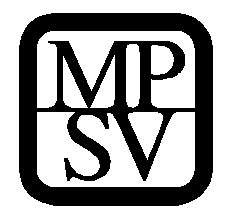 	Odbor ICTPopis zadání	Zadávací list vypracovalSouhlas se zadáním (dodavatel)Souhlas se zadáním (MPSV)PŘÍLOHA Č. 5 – Pracoviště MPSV_ÚPČR_SÚIP[SAMOSTATNÁ PŘÍLOHA]PŘÍLOHA Č. 6 – Cena Plnění[SAMOSTATNÁ PŘÍLOHA]PŘÍLOHA Č. 7 – PoddodavateléDodavatel nebude realizovat plnění prostřednictvím poddodavatelů.PŘÍLOHA Č. 8 – Realizační týmPŘÍLOHA Č. 9 – pROKÁZÁNÍ ÚROVNĚ KYBERNETICKÉ BEZPEČNOSTIPříloha č. 10 - Požadavky na zajištění kybernetické bezpečnosti (Kybernetické požadavky)Za účelem povinností stanovených Objednateli jakožto povinné osobě vyhláškou č. 82/2018 Sb., o bezpečnostních opatřeních, kybernetických bezpečnostních incidentech, reaktivních opatřeních, náležitostech podání v oblasti kybernetické bezpečnosti a likvidaci dat (vyhláška o kybernetické bezpečnosti) (dále jen „VKB“), je Dodavatel povinen nad rámec povinností stanovených Rámcovou dohodou plnit níže uvedené povinnosti zejm. součinnostního a bezpečnostního charakteru dle této Přílohy č. 10 Rámcové dohody.Dodavatel je povinen plnit relevantní povinnosti v rozsahu a způsobem, aby byl naplněn účel právní úpravy oblasti bezpečnostních opatření, kybernetických bezpečnostních incidentů, reaktivních opatření, náležitostí podání v oblasti kybernetické bezpečnosti a likvidaci dat ve vztahu k povinnostem, které tato právní úprava stanovuje Objednateli jakožto povinné osobě dle předpisů z oblasti kybernetické bezpečnosti, a to i v případě změny příslušné právní úpravy. V takovém případě je Objednatel oprávněn požadovat od Dodavatele přiměřenou součinnost i nad rámec povinností stanovených v této Příloze č. 10 Rámcové dohody, avšak vždy pouze za účelem zajištění plnění povinnosti Dodavatele z oblasti kybernetické bezpečnosti ve smyslu shora uvedeného.Čl. 1 Systém řízení bezpečnosti informacíDodavatel se bude v rozsahu poskytování Plnění dle Rámcové dohody aktivně podílet na splnění povinností uvedených v § 3 VKB, které musí splnit Objednatel. Minimálně se Dodavatel zavazuje v rozsahu poskytování Plnění dle Rámcové dohody na své straně:Prosadit bezpečnostní zásady a procesy, které budou pokrývat zabezpečení dat a informací, jež mohou být vytvářeny a zpracovávány na straně Dodavatele při poskytování Plnění.Na základě bezpečnostních potřeb a výsledků hodnocení rizik zavést příslušná bezpečnostní opatření v rozsahu poskytovaných Plnění, monitorovat je, vyhodnocovat jejich účinnost.Vést záznamy o vytváření a zpracování dat a informací v rozsahu poskytovaného Plnění dle Rámcové dohody, zaznamenávat veškeré podstatné okolnosti související se zajištěním bezpečnosti těchto dat a informací a na vyžádání tyto záznamy Objednateli zpřístupnit.Stanovit a udržovat aktuální bezpečnostní politiku, která bude pokrývat zabezpečení dat a informací, jež mohou být vytvářeny a zpracovávány na straně Dodavatele při poskytování Plnění. Bezpečnostní politika musí obsahovat hlavní zásady, cíle, bezpečnostní potřeby, práva a povinnosti ve vztahu k řízení bezpečnosti informací.Stanovit a udržovat aktuální opatření bezpečnosti ve formě procesů a technologií, které zajišťují naplnění bezpečnostní politiky.Čl. 2 Řízení aktivDodavatel se bude v rozsahu poskytování Plnění dle Rámcové dohody aktivně podílet na splnění povinností uvedených v § 4 VKB, které musí splnit Objednatel. Minimálně se Dodavatel zavazuje v rozsahu poskytování Plnění dle Rámcové dohody na své straně:Stanovit a udržovat rozsah a seznam aktiv využívaných pro plnění této Rámcové dohody (aktivy se rozumí např. data a informace k předmětu plnění dle této Rámcové dohody, systémy ICT, moduly, HW prvky - infrastruktura hlasové a datové komunikace, aplikace, databáze, servery, úložiště, koncová zařízení – pracovní stanice typu osobní počítač nebo notebook, mobilní koncová zařízení – přenosná zařízení typu telefon, tablet, notebook, netbook, PDA, apod.), a tato aktiva strukturovaně popsat a Objednateli předložit vždy do 30 kalendářních dnů od doručení písemné žádosti Objednatele, a to i opakovaně a po celou dobu účinnosti této Rámcové dohody a do 2 let po jejím ukončení, a to i předčasném.Čl. 3 Řízení rizikDodavatel se bude v rozsahu poskytování Plnění dle Rámcové dohody aktivně podílet na splnění povinností uvedených v § 5 VKB, které musí splnit Objednatel. Minimálně se Dodavatel zavazuje v rozsahu poskytování Plnění dle Rámcové dohody na své straně:Řídit vlastní rizika, která mohou ovlivnit poskytování Plnění.V minimálním intervalu 1x ročně vytvořit a předložit Zprávu o řízení kybernetických rizik, která bude minimálně pokrývat:Vyhodnocení stavu kybernetické bezpečnosti za hodnocený rokIdentifikaci a hodnocení rizik s vazbou na předmět plněníRealizovaná bezpečnostní opatřeníNepokrytá bezpečnostní rizika a návrh opatřeníVyhodnocení bezpečnostních událostí a incidentůAktuální stav souladu Dodavatele s těmito Kybernetickými požadavkyČl. 4 Organizační bezpečnostDodavatel se bude v rozsahu poskytování Plnění dle Rámcové dohody aktivně podílet na splnění povinností uvedených v § 6 VKB, které musí splnit Objednatel. Minimálně se Dodavatel zavazuje v rozsahu poskytování Plnění dle Rámcové dohody na své straně:Jmenovat nejpozději do 5 pracovních dnů po uzavření této Rámcové dohody odpovědnou kontaktní osobu pro potřeby zajištění plnění těchto Kybernetických požadavků a související komunikaci mezi Smluvními stranami (dále také jen „Kontaktní osoba“). Kontaktní osobu sdělí Dodavatel písemně Objednateli v téže lhůtě. Objednatel stanovuje, že určení Kontaktní osoby pro bezpečnost na straně Dodavatele nemá dopad na ustanovení odst. 10.6 této Rámcové dohody.Využívat pro poskytování Plnění dle Rámcové dohody pouze oprávněných osob, které byly řádně seznámeny příslušnými ustanoveními interních řídících aktů Objednatele a mají ověřenou kvalifikaci, znalosti a zkušenosti k řádnému poskytování Plnění dle Rámcové dohody.Čl. 5 Řízení dodavatelůDodavatel se bude v rozsahu poskytování Plnění dle Rámcové dohody aktivně podílet na splnění povinností uvedených v § 8 VKB, které musí splnit Objednatel. Minimálně se Dodavatel zavazuje v rozsahu poskytování Plnění dle Rámcové dohody na své straně:Využívá-li při poskytování Plnění převzetí poddodavatele, zajistit adekvátní dodržování Kybernetických požadavků rovněž ve smluvních vztazích se svými poddodavateli, přičemž tuto skutečnost se Dodavatel zavazuje doložit Objednateli bezodkladně, nejpozději však do 7 kalendářních dnů od počátku poskytování příslušných Plnění vč. jejich dílčích částí, a to formou písemného prohlášení příslušného poddodavatele o dodržování Kybernetických požadavků dle této Rámcové dohody u daného poddodavatele.Pokud při poskytování Plnění dle Rámcové dohody dochází ke zpracování osobních údajů, zajistit nad rámec čl. 14 této Rámcové dohody uzavření samostatných smluv (tj. smluv se svými poddodavateli, zaměstnanci a případnými dalšími osobami podílejícími se na poskytování plnění z této smlouvy) ve smyslu příslušných ustanovení GDPR.Čl. 6 Bezpečnost lidských zdrojůDodavatel se bude v rozsahu poskytování Plnění dle Rámcové dohody aktivně podílet na splnění povinností uvedených v § 9 VKB, které musí splnit Objednatel. Minimálně se Dodavatel zavazuje v rozsahu poskytování Plnění dle Rámcové dohody na své straně:Zajistit, aby Kontaktní osoba nejpozději do 30 kalendářních dnů od uzavření první Prováděcí smlouvy potvrdila písemně Objednateli, že všechny osoby podílející se na poskytování Plnění za stranu Dodavatel byly prokazatelně seznámeny s těmito Kybernetickými požadavky a příslušnými ustanoveními interních řídících aktů Objednatele.Dodržovat příslušná ustanovení interních řídících aktů Objednatele v rozsahu, v jakém byl s těmito akty seznámen. Za prokazatelné seznámení se považuje školení pracovníků Dodavatel zajištěné Objednatelem, protokolární či elektronické předání příslušné dokumentace nebo Objednatelem zajištěný přístup na sdílené úložiště obsahující příslušné interní akty řízení.V případě, že je součástí Plnění dle Rámcové dohody služba dohledu nad předmětem plnění, definovat a naplnit role a odpovědnosti pro monitoring sítě a zařízení v rozsahu předmětu plnění.Zajistit, aby osoby podílející se na poskytování Plnění Objednateli v prostředí nebo s prostředky Objednatele, a to i tehdy, pokud jsou prostředky Objednatele používány mimo jeho prostředí:Pro uložení a sdíleni dat a informací Objednatele využívali pouze k tomu schválené prostředky (aktiva) a schválené způsoby komunikace;Neukládali ani nesdíleli data i informace eticky nevhodného obsahu, odporující dobrým mravům nebo poškozující jméno Objednatele;Nestahovali, nesdíleli, neukládali, nearchivovali ani neinstalovali datové a spustitelné soubory v rozporu s licenčními podmínkami nebo autorským zákonem;Nenavštěvovali internetové stránky s eticky nevhodným obsahem;Nerealizovali pokusy o neautorizovaný přístup ke zdrojům Objednatele ani ke zdrojům jiných subjektů;Nerealizovali pokusy o neoprávněnou modifikaci ani jiné neoprávněné zásahy do prostředků Objednatele, a to ani v případě, kdy jim byl prostředek Objednatele svěřen do správy;Nepodíleli se s prostředky Objednatele na šíření spamu ani škodlivého softwaru.Dodavatel si je vědom, že součástí podmínek pro získání přístupu ke zdrojům a aktivům Objednatele je na straně Objednatele zpracování osobních údajů pracovníků Dodavatele, kteří se podílejí na zajištění předmětu plnění. Pokud nebude Objednateli umožněno osobní údaje dotčených pracovníků Dodavatele zpracovat, nebude těmto pracovníkům umožněn žádný přístup ke zdrojům Objednatele.Čl. 7 Řízení provozu a komunikacíDodavatel se bude v rozsahu poskytování Plnění dle Rámcové dohody aktivně podílet na splnění povinností uvedených v § 10 VKB, které musí splnit Objednatel. Minimálně se Dodavatel zavazuje v rozsahu poskytování Plnění dle Rámcové dohody na své straně:Zajistit bezpečný provoz informačního systému a infrastruktury využívané pro poskytování Plnění dle Rámcové dohody.Na vyžádání poskytnout Objednateli přehled, report, či jinou adekvátní informaci o bezpečnostních opatřeních zavedených na svém informačním systému a infrastruktuře.Zajistit, že pro poskytování Plnění dle Rámcové dohody budou využívány pouze aplikace a technologie, které jsou v souladu s platnou českou a evropskou legislativou, především s ohledem na licenční podmínky a autorský zákon.Čl. 8 Řízení změnDodavatel se bude v rozsahu poskytování Plnění dle Rámcové dohody aktivně podílet na splnění povinností uvedených v § 11 VKB, které musí splnit Objednatel. Minimálně se Dodavatel zavazuje v rozsahu poskytování Plnění dle Rámcové dohody na své straně:Přiměřeně reagovat na změny na straně Objednatele a upravit na své straně technická a organizační opatření tak, aby odpovídala novému stavu po provedení změny.Aktivně spolupracovat při testování významné změny. Čl. 9 Řízení přístupuDodavatel se bude v rozsahu poskytování Plnění dle Rámcové dohody aktivně podílet na splnění povinností uvedených v § 12 VKB, které musí splnit Objednatel. Minimálně se Dodavatel zavazuje v rozsahu poskytování Plnění dle Rámcové dohody na své straně:  Přidělovat oprávnění svým jednotlivým pracovníkům ve smyslu oprávnění k výkonu činností tak, aby byla minimalizována rizika nežádoucího přístupu k aktivům Objednatele.Zajistit, aby udělený přístup nebyl sdílen více osobami za stranu Dodavatele, pokud sdílený přístup nevyžaduje využívaná technologie. V takovém případě musí Dodavatel vést evidenci využívání sdílených přístupů a tuto na vyžádání předložit Objednateli kdykoli v průběhu trvání účinnosti této Rámcové dohody a 2 roky po jejím ukončení, a to i předčasném.Stanovit v požadavku na přístup rozsah dat/informací, služby, účelu, pro které je přístup k systému ICT Objednatele požadován a časový údaj o délce platnosti přístupu (např.: na dobu neurčitou / 1 rok / 1 měsíc / 1 den).Zajistit, aby osoby podílející se na poskytování Plnění dle Rámcové dohody a mající přístup k informačním aktivům Objednatele chránily autentizační prostředky a údaje a nikdy neposkytovaly neautorizovaný přístup dalším osobám.Průběžně kontrolovat a vyhodnocovat oprávněnost a potřebu přístupu, jak fyzického, tak i logického, u všech osob na straně Dodavatele, které přistupují do prostředí Objednatele.Dodavatel bere na vědomí, že přístup k systému ICT je možné povolit pouze fyzické identitě zaměstnance Dodavatele / poddodavatele Dodavatele zaevidované v „Active Directory MPSV (registr identit)“, a to na základě požadavku Dodavatele na přístup.Dodavatel bere na vědomí, že přidělení oprávnění zaměstnancům Dodavatele, členům realizačního týmu či jiným osobám spolupracujícím s Dodavatelem při poskytování Plnění dle Rámcové dohody (např. OSVČ) musí být řízeno principem nezbytného minima a není nárokové.Dodavatel bere na vědomí, že v případě neúspěšných pokusů o autentizaci uživatele (osoby za stranu Dodavatele) může být příslušný účet zablokován a řešen jako bezpečnostní incident a mohou být uplatněny příslušné postupy zvládání bezpečnostního incidentu (např. okamžité zrušení přístupu k informačním aktivům Objednatele).Čl. 10 Akvizice, vývoj a údržbaDodavatel se bude v rozsahu poskytování Plnění dle Rámcové dohody aktivně podílet na splnění povinností uvedených v § 13 VKB, které musí splnit Objednatel. Minimálně se Dodavatel zavazuje v rozsahu poskytování Plnění dle Rámcové dohody na své straně: Zajistit bezpečnou implementaci, inovaci, aktualizaci a testování technologií, které jsou předmětem plnění.Předat Objednateli dokumentaci předmětu plnění minimálně v následujícím rozsahu:dokumentaci všech bezpečnostních nastavení, funkcí a mechanismůdokumentaci obsahující popis autorizačního konceptu a oprávněnídokumentaci obsahující instalační a konfigurační postupyV případě, že předmět plnění zahrnuje vývoj softwaru, zavazuje se Dodavatel:Dodržovat a implementovat nejlepší praktiky pro bezpečný vývoj softwaru definované na základě smluvního vztahu.Na vyžádání umožnit Objednateli provedení auditu prováděného nebo provedeného plnění, předložit objednateli vyvíjený kód SW a výstupy z provedeného codereview (automatizovaně prostřednictvím bezpečnostního nástroje i manuálně), po jeho dokončení, pokud není v této Rámcové dohodě stanoveno jinak, a to zejména za účelem ověření skutečnosti, zda Dodavatel postupuje či postupoval při poskytování plnění v souladu s Rámcovou dohodou a těmito Kybernetickými požadavky.Poskytovat Objednateli v termínech stanovených Objednatelem, resp. bez zbytečného odkladu požadovanou součinnost na provedení bezpečnostního testování v průběhu vývoje softwaru či kdykoli po jeho předání.Zajistit, že plnění bude obsahovat jen ty součásti, které jsou objektivně potřebné pro řádné provozování softwaru a/nebo které jsou specifikovány výslovně v Rámcové dohodě nebo Prováděcích smlouvách (zejména, že software nebude obsahovat žádné nepotřebné komponenty, žádné programové vzorky apod.).Pokud je součástí plnění i instalace operačního systému případně softwaru třetích stran, zajistit v průběhu jeho instalace, že budou použity předepsané verze těchto produktů kompatibilní a funkční v prostředí Objednatele.Zajistit bezpečnost testovacího prostředí u Dodavatele a ochranu poskytnutých testovacích dat Objednatelem.Zajistit, že do produkčního prostředí Objednatele bude dodán jen specifikovaný kompilovaný, respektive spustitelný kód a další nezbytná data pro provozování plnění dle této Rámcové dohody.Zajistit, že v rámci poskytovaného plnění bude dodávaný softwarev souladu s bezpečnostními politikami a standardy Objednateleotestován na soulad s bezpečnostními politikami Objednatele (platí pro Dodavatele, pokud byl s takovými bezpečnostními politikami seznámen)Instalovat software pouze na základě Objednatelem předem schválených migračních postupů.Předat zdrojový kód Objednateli bezpečnou formou zajištující jeho integritu.Zajistit řízení verzí zdrojového kódu.Zajistit zálohování zdrojového kódu a jeho uložení mimo produkční prostředí.Zajistit, aby distribuce zdrojových kódů obsahovala soubor z vývojového prostředí na řízenou kompilaci těchto zdrojových kódů.Nevyvíjet, nekompilovat a nešířit v prostředí Objednatele programový kód, který má za cíl nelegální ovládnutí, narušení dostupnosti, důvěrnosti nebo integrity nebo neautorizované či nelegální získání dat a informací.Čl. 11 Zvládání kybernetických bezpečnostních událostí a incidentůDodavatel se bude v rozsahu poskytování Plnění dle Rámcové dohody aktivně podílet na splnění povinností uvedených v § 14 VKB, které musí splnit Objednatel. Minimálně se Dodavatel zavazuje v rozsahu poskytování Plnění dle Rámcové dohody na své straně: Stanovit a popsat na své straně činnosti, role a jejich odpovědnosti a pravomoci vedoucí k rychlému a účinnému zvládání bezpečnostních incidentů.Bez zbytečného odkladu hlásit Objednateli všechny bezpečnostní události a incidenty s potenciálním negativním dopadem na Objednatele, a to stanoveným komunikačním kanálem nebo prostřednictvím Kontaktní osoby.Vyhodnocovat informace o bezpečnostních incidentech a uchovávat je pro budoucí použití s ohledem na požadavky platné české a evropské legislativy.V případě vzniku bezpečnostní události a následného zvládání a vyhodnocování bezpečnostního incidentu a/nebo v případě podezření na bezpečnostní incident poskytnout Objednateli aktivní součinnost a relevantní informace o podezřelém zařízení či osobě na straně Dodavatele.Bez zbytečného odkladu a po dohodě s Objednatelem realizovat opatření požadovaná Objednatelem v dohodnutých termínech ke snížení dopadu bezpečnostního incidentu nebo zamezení pokračování incidentu.Spolupracovat při analýze příčin bezpečnostního incidentu a navrhnout opatření s cílem zamezit jeho opakování v případě, že Dodavatel bezpečnostní incident zapříčinil nebo se na jeho vzniku podílel.Dodavatel bere na vědomí, že postup zvládání bezpečnostního incidentu či jiný důsledek porušení Kybernetických požadavků, jehož příčina je na straně Dodavatele, nebude posuzován jako okolnost vylučující odpovědnost Dodavatele za prodlení s řádným a včasným poskytováním Plnění dle Rámcové dohody a nebude důvodem k jakékoli náhradě případné újmy Dodavateli či jiné osobě ze strany Objednatele. Ostatní ustanovení ohledně odpovědnosti Dodavatele za prodlení obsažená v Rámcové dohodě nejsou tímto ustanovením dotčena.Čl. 12 Řízení kontinuity činnostíDodavatel se bude v rozsahu poskytování Plnění dle Rámcové dohody aktivně podílet na splnění povinností uvedených v § 15 VKB, které musí splnit Objednatel. Minimálně se Dodavatel zavazuje v rozsahu poskytování Plnění dle Rámcové dohody na své straně: Zajistit adekvátní kontinuitu svých aktiv, které jsou potřebné k poskytování Plnění dle Rámcové dohody.Pravidelně kontrolovat a testovat, že je schopen kontinuitu aktiv zajistit dle sjednané úrovně Plnění.Čl. 13 Kontrola a auditDodavatel se bude v rozsahu poskytování Plnění dle Rámcové dohody aktivně podílet na splnění povinností uvedených v § 8 a § 16 VKB, které musí splnit Objednatel. Minimálně se Dodavatel zavazuje v rozsahu poskytování Plnění dle Rámcové dohody poskytnout adekvátní součinnost při výkonu kontroly Objednatele ze strany Úřadu dle § 23 ZKB. Čl. 14 Fyzická bezpečnostDodavatel se bude v rozsahu poskytování Plnění dle Rámcové dohody aktivně podílet na splnění povinností uvedených v § 17 VKB, které musí splnit Objednatel. Minimálně se Dodavatel zavazuje v rozsahu poskytování Plnění dle Rámcové dohody na své straně:Dodržovat provozní řády budov (režimová opatření) a využívaných prostor, zejména pak v oblasti fyzické ochrany bezpečnostních zón, kde jsou umístěny aktiva systémů ICT, anebo datové nosiče. V rozsahu poskytování Plnění dle Rámcové dohody zajistit fyzické zabezpečení, zejména označení, uchování a likvidaci, instalačních, záložních nebo archivních médií a dokumentace v souladu s klasifikací aktiv Objednatele, pokud s ní byl Dodavatel seznámen.Čl. 15 Bezpečnostní nástroje Dodavatel se bude v rozsahu poskytování Plnění dle Rámcové dohody aktivně podílet na splnění povinností uvedených v § 18 až § 27 VKB, které musí splnit Objednatel. Minimálně se Dodavatel zavazuje v rozsahu poskytování Plnění dle Rámcové dohody na své straně:Realizovat bezpečnostní opatření pro odstranění nebo blokování síťového spojení/síťových spojení, které/která neodpovídají požadavkům na ochranu integrity komunikační sítě.Realizovat přístup z mobilního zařízení do prostředí Objednatele pouze prostřednictvím zabezpečeného připojení virtuální privátní sítě (VPN) nebo zvolit adekvátní technické opatření.Připojovat do prostředí Objednatele pouze ta síťová zařízení (switch, přístupový bod wifi, router, hub apod.), která prošla schvalovacím procesem a jejich připojení bylo schváleno oprávněnou osobu ve věcech technických na straně Objednatele určenou v této Rámcové dohodě.Bez zbytečného odkladu deaktivovat všechna nevyužívaná zakončení sítě anebo nepoužívané porty aktivního síťového prvku, který je v rozsahu předmětu plnění a je ve správě Dodavatele.Na aktiva Objednatele neinstalovat a nepoužívat v prostředí Objednatele tyto typy nástrojů, pokud nejsou součástí poskytovaných Plnění dle Rámcové dohody:Keylogger – software nebo hardware, který neautorizovaně zaznamenává stisky kláves s cílem narušit důvěrnost zadávaných dat a informací.Sniffer – software nebo hardware umožňující odposlouchávání síťového provozu.Analyzátor zranitelností (scanner zranitelností) – softwarový nebo hardwarový nástroj umožňující vyhledávání zranitelností systémů ICT, detekování dostupných síťových služeb a portů, běžících procesů, běžících aplikací a jejich verzí apod.Backdoor – skrytý softwarový nebo hardwarový nástroj, který umožňuje obejití schválených autentizačních procedur, instalovaný s cílem budoucího snadnějšího a neautorizovaného přístupu do systému ICT.Malware a jiný škodlivý software, který narušuje, obchází či jinak omezuje bezpečnostní opatření v prostředí Objednatele.Připojovat do prostředí Objednatele pouze zařízení ICT, která jsou chráněna proti malware a jinému škodlivému softwaru, pokud to jejich technologie umožňuje.Průběžně zaznamenávat a uchovávat data o provozu zařízení ICT (provozní a lokalizační údaje) v rozsahu předmětu plnění a v souladu s požadavky platné české a evropské legislativy.Na vyžádání poskytnout Objednateli report obsahující výsledky monitorování veškerých uživatelských a administrátorských aktivit a jiných událostí v rozsahu poskytování Plnění dle Rámcové dohody, a to po celou dobu účinnosti Rámcové dohody a do 2 let po jejím ukončení, a to i předčasném.Zajistit sběr informací o provozních a bezpečnostních činnostech v rozsahu předmětu plnění a ochranu získaných informací před jejich neoprávněným čtením nebo změnou.Pro on-line transakce realizované prostřednictvím webových technologií implementovat TLS/SSL certifikáty s cílem zajistit jejich důvěrnost, integritu a identitu komunikujících protistran.Veškeré neveřejné informace poskytnuté Objednatelem chránit vhodným šifrováním a proti neautorizovanému přístupu, a to zejména na mobilních zařízeních.Dodavatel bere na vědomí, že v případě, kdy technické spojení Objednatele s Dodavatelem narušuje chod služeb Objednatele, může být toto spojení ihned ukončeno bez předchozího upozornění, pokud tato Rámcová dohoda nestanoví jinak.Dodavatel bere na vědomí, že veškeré aktivity Dodavatele a jeho plnění realizované v prostředí Objednatele jsou monitorovány a vyhodnocovány v rozsahu předmětu plnění a v souladu s interními dokumenty Objednatele, se kterými byl Dodavatel seznámen.Příloha č. 11 - Etický kodexFÉROVÁ HOSPODÁŘSKÁ SOUTĚŽSmluvní strany se tímto společně hlásí k hodnotám férové hospodářské soutěže, vedené etickými postupy a prostředky a odmítají chování mající charakter pletich, zjednávání výhod, přijímání či poskytování úplatků v jakékoliv formě (finanční prostředky, dary, výhody, aj.), a to bez ohledu na skutečnost, dosahuje-li intenzity relevantní z pohledu trestního práva.  STŘET ZÁJMŮSmluvní strany se zavazují předcházet jakémukoliv střetu zájmů při navazování obchodních vztahů, a to v jakékoliv formě, čímž se rozumí zejména propojení členů managementu, ať už na úrovni rodinné, bez ohledu na stupeň příbuzenství, politické, přátelské či jiné. Kromě prokazatelného střetu zájmů se Smluvní strany zavazují v maximální možné míře předcházet i vzniku důvodného podezření, které má potenciál, aby dalo vzniknout negativnímu obrazu dotčených v mínění široké veřejnosti.  PŘIJATELNÉ PRACOVNÍ PODMÍNKYSmluvní strany se hlásí k hodnotám zajištění důstojných pracovních podmínek osob podílejících se na plnění dle Rámcové dohody, a to zejména jedná-li se o nízko kvalifikované profese (vyloučeny však nejsou ani jakékoliv jiné skupiny zaměstnanců). Smluvní strany se zavazují zejména striktně dodržovat veškerá ustanovení právních předpisů, která se týkají minimální i zaručené mzdy, bezpečnosti práce, přijatelných pracovních podmínek a poskytování spravedlivé odměny za práci. Součástí společně přejatého závazku je i to, že se Smluvní strany vyvarují jakékoliv snahy, ať už zjevné či skryté, která by směřovala k obcházení pracovněprávních předpisů.ZÁKAZ DISKRIMINACE A ZAJIŠTĚNÍ ROVNÝCH PŘÍLEŽITOSTÍSmluvní strany se hlásí k hodnotám odsuzujícím diskriminaci v jakékoliv podobě, resp. k hodnotám zajišťujícím rovné příležitosti všech skupin osob bez ohledu na rozdíly mezi nimi, čímž se rozumí zejména potírání nerovného zacházení vznikajícího na základě rasy, etnického původu, pohlaví, sexuální orientace, přesvědčení či světového názoru. Za nežádoucí a nepřijatelné jednání je považováno rovněž i neposkytování rovných příležitostí ve vedení společnosti a jiných řídících funkcí a při odměňování.EKONOMICKÉ ASPEKTYSmluvní strany se hlásí k hodnotám odsuzujícím jednání nežádoucí z ekonomického hlediska, čímž se rozumí zejména snaha o praní špinavých peněz, snaha o legalizaci nezákonných 
a neetických zisků, důvěryhodnost dodavatele z hlediska sídla podnikání a realizace finančních transakcí (sídlo dodavatele nebo platební instituce, kterou používá, se nesmí nacházet v zemi zapsané na seznamu zemí nespolupracujících daňových jurisdikcí vytvořených Evropskou unií). Dodavatel se zavazuje, že všem svým obchodním partnerům v pod-dodavatelském řetězci zajistí férové smluvní podmínky, tím se rozumí zejména nastavení stejné nebo kratší splatnosti faktur (a její dodržování), jaká je ujednána ve Smlouvě, resp. podpora malých a středních podniků. EKOLOGICKÉ ASPEKTYSmluvní strany se hlásí k hodnotám odsuzujícím jednání nežádoucí z ekologického hlediska, čímž se rozumí zejména jakékoliv jednání, které je v rozporu se správním či trestním právem a jehož cílem, vedlejším efektem či konečným nebo dílčím důsledkem je poškozování životního prostředí v jakékoliv formě, ať už z hlediska ekologické zátěže, udržitelnosti, nežádoucího vlivu na lidský organismus či živou a neživou přírodu, vypouštění zplodin do ovzduší, nebo jakoukoliv obdobnou činnost.PŘÍLOHA Č. 12 – podmínky v návaznosti na sankce proti Rusku a Bělorusku v souvislosti se situací na Ukrajině Dle článku 5k nařízení Rady (EU) č. 833/2014 ze dne 31. července 2014 o omezujících opatřeních vzhledem k činnostem Ruska destabilizujícím situaci na Ukrajině, ve znění pozdějších předpisů (dále jen „Nařízení č. 833/2014“) se zakazuje zadat nebo dále plnit jakoukoli veřejnou zakázku nebo koncesní smlouvu spadající do oblasti působnosti směrnic o zadávání veřejných zakázek, jakož i čl. 10 odst. 1, 3, odst. 6 písm. a) až e), odst. 8, 9 a 10, článků 11, 12, 13 a 14 směrnice 2014/23/EU, článků 7 a 8, čl. 10 písm. b) až f) a písm. h) až j) směrnice 2014/24/EU, článku 18, čl. 21 písm. b) až e) a písm. g až i), článků 29 a 30 směrnice 2014/25/EU a čl. 13 písm. a) až d), f) až h) a j) směrnice 2009/81/EC:jakémukoli ruskému státnímu příslušníkovi, fyzické či právnické osobě nebo subjektu či orgánu se sídlem v Rusku,právnické osobě, subjektu nebo orgánu, které jsou z více než 50 % přímo či nepřímo vlastněny některým ze subjektů uvedených v písmeni a) tohoto odstavce, nebofyzické nebo právnické osobě, subjektu nebo orgánu, které jednají jménem nebo na pokyn některého ze subjektů uvedených v písmeni a) nebo b) tohoto odstavce,včetně poddodavatelů, dodavatelů nebo subjektů, jejichž způsobilost je využívána ve smyslu směrnic o zadávání veřejných zakázek, pokud představují více než 10 % hodnoty zakázky, nebo společně s nimi.Dodavatel sám, případně dodavatelé v jeho rámci sdružení za účelem účasti v zadávacím řízení, ani žádný z jeho poddodavatelů nebo jiných osob, jejichž způsobilost je využívána ve smyslu směrnic o zadávání veřejných zakázek, nejsou osobami dle Nařízení č. 833/2014.Dle čl. 2 nařízení Rady (EU) č. 269/2014 ze dne 17. března 2014, o omezujících opatřeních vzhledem k činnostem narušujícím nebo ohrožujícím územní celistvost, svrchovanost a nezávislost Ukrajiny, ve znění pozdějších předpisů (dále jen „Nařízení č. 269/2014“) a dalších prováděcích předpisů k tomuto Nařízení č. 269/2014, a dle nařízení Rady (ES) č. 765/2006 ze dne 18. května 2006 o omezujících opatřeních vůči prezidentu Lukašenkovi a některým představitelům Běloruska, ve znění pozdějších předpisů (dále jen „Nařízení č. 765/2006“) nesmějí být žádné finanční prostředky ani hospodářské zdroje přímo ani nepřímo zpřístupněny fyzickým nebo právnickým osobám, subjektům či orgánům nebo fyzickým nebo právnickým osobám, subjektům či orgánům s nimi spojeným uvedeným v příloze I Nařízení č. 269/2014, v příloze Nařízení č. 765/2006 a případně v  dalších předpisech nebo v jejich prospěch (tzv. sankční seznamy a dále jen „Osoby vedené na sankčních seznamech“).Dodavatel sám, případně dodavatelé v jeho rámci sdružení za účelem účasti v zadávacím řízení, ani žádný z jeho poddodavatelů nebo jiných osob, jejichž způsobilost je využívána ve smyslu směrnic o zadávání veřejných zakázek, nejsou Osobami vedenými na sankčních seznamech.Dodavatel se zavazuje zajistit po celou dobu plnění dle této Rámcové dohody, žek jejímu plnění nevyužije poddodavatele, na nějž byly takové sankce uvaleny, a to zejména u poddodavatelů provádějících minimálně 10 % plnění veřejné zakázky a ať už se takové sankce budou týkat přímo osoby poddodavatele nebo jeho přímých nebo nepřímých vlastníků, av případě uvalení sankcí na kteréhokoliv svého poddodavatele nebo jeho přímého nebo nepřímého vlastníka v průběhu jeho poskytování plnění veřejné zakázky takového poddodavatele bez zbytečného odkladu nahradí v souladu se zněním této Rámcové dohody;aDodavatel se zavazuje, že po celou dobu plnění dle této Rámcové dohody nebude nabízet a v rámci plnění veřejné zakázky ani dodávat zboží spadající podrozhodnutí a nařízení Rady EU vydaných z důvodu činností Ruska destabilizujících situaci na Ukrajině, a to zejména ve smyslu nařízení Rady EU č. 833/2014 ze dne 31. července 2014 (dále jen „Nařízení k dovozu“), dalších nařízení Rady EU, kterým se mění Nařízení k dovozu, popřípadě jež samostatně zavádí další mezinárodní finanční sankce sledující stejný účel jako ty z Nařízení k dovozu nebojiné aplikovatelné sankce platné v České republice nebo zemi sídla Dodavatele, kterými je sledován stejný účel jako těmi z Nařízení k dovozu.ObjednatelV Praze dne dle elektronického podpisuDodavatelV Brně dne dle elektronického podpisu.........................................................................Česká republika – Ministerstvo práce a sociálních věcíIng. Karel Trpkošvrchní ředitel sekce informačních technologií .........................................................................ANECT a.s.Jan Zinekpředseda představenstvaSmluvní vztah:RÁMCOVÁ DOHODA NA ZAJIŠTĚNÍ ROZVOJE KOMUNIKAČNÍ A SYSTÉMOVÉ INFRASTRUKTURY MPSVPředmět plnění:xxNázev: xxZadavatel: Ministerstvo práce a sociálních věcí ČRDodavatel: xxČíslo / verze:ZLR 20XX – XX1.0Předpokládané číslo smlouvy: PSR 20XX-XXZadáno dne: X. X. 20XXBude použito pro / budoucí uživatel(é): Uživatelé ÚP ČR, MPSV, SÚIPSoučasný stav:Cíl:Výstupy (in-scope):Součástí tohoto projektu není (out of scope):Harmonogram:Potřebné součinnosti třetích stran a MPSV: Akceptační kritériaPřehled HW, SW a jeho zajištění:Jméno aPodpis:příjmení:Jméno aPodpis:příjmení:Jméno aPodpis:příjmení:Jméno aPodpis:příjmení:Jméno aPodpis:příjmení:Pozice člena realizačního týmuJméno člena realizačního týmuHlavní projektový manažerJméno a příjmení: Milan Hodovský MBATelefon: neveřejný údajE-mail: neveřejný údajSpecialista pro oblast komunikační infrastruktury IJméno a příjmení: Pavel VladíkTelefon: neveřejný údajE-mail: neveřejný údajSpecialista pro oblast komunikační infrastruktury IIJméno a příjmení: Ing. Josef VodnýTelefon: neveřejný údajE-mail: neveřejný údajSpecialista pro oblast komunikační infrastruktury IIIJméno a příjmení: Ing. Radim HudecTelefon: neveřejný údajE-mail: neveřejný údajSpecialista pro oblast komunikační infrastruktury IVJméno a příjmení: Ing. Milan RumplíkTelefon: neveřejný údajE-mail: neveřejný údajSpecialista pro oblast systémové infrastruktury IJméno a příjmení: Jan ŠindlerTelefon: neveřejný údajE-mail: neveřejný údajSpecialista pro oblast systémové infrastruktury IIJméno a příjmení: Ing. Tomáš Mácha Ph.D.Telefon: neveřejný údajE-mail: neveřejný údajProgramátorJméno a příjmení: Ing. David KreuzTelefon: neveřejný údajE-mail: neveřejný údajSpecialista pro oblast technické bezpečnosti IJméno a příjmení: Ing. Tomáš JurákTelefon: neveřejný údajE-mail: neveřejný údajSpecialista pro oblast technické bezpečnosti IIJméno a příjmení: Ing. Bronislav NěmecTelefon: neveřejný údajE-mail: neveřejný údajSpecialista pro oblast technické bezpečnosti IIIJméno a příjmení: Ing. Jakub KačerTelefon: neveřejný údajE-mail: neveřejný údajSpecialista pro oblast procesů a procesní bezpečnosti IJméno a příjmení: Ing. Petr MojžíšTelefon: neveřejný údajE-mail: neveřejný údajSpecialista pro oblast procesů a procesní bezpečnosti IIJméno a příjmení: Ing. Petr FrýdlTelefon: neveřejný údajE-mail: neveřejný údajArchitekt I (enterprise architektura)Jméno a příjmení: Ing. Ján DerfiňákTelefon: neveřejný údajE-mail: neveřejný údajArchitekt II (infrastrukturní architektura)Jméno a příjmení: Ing. Pavel KroupaTelefon: neveřejný údajE-mail: neveřejný údajArchitekt III (bezpečnostní architektura)Jméno a příjmení: Ing. Jan DobrýTelefon: neveřejný údajE-mail: neveřejný údajSEKCE A – STANDARDY A NEJLEPŠÍ PRAKTIKYSEKCE A – STANDARDY A NEJLEPŠÍ PRAKTIKY01Které standardy a nejlepší praktiky na své informační systémy organizace dodavatele aplikuje:Které standardy a nejlepší praktiky na své informační systémy organizace dodavatele aplikuje:Které standardy a nejlepší praktiky na své informační systémy organizace dodavatele aplikuje:a.ISO 9001ANOb.ISO/IEC 27001ANOc.ISO 22301, BS 25999ANOd.ISO/IEC 20000-1, ITIL, CobITANOSEKCE B – ZÁKLADNÍ OPATŘENÍSEKCE B – ZÁKLADNÍ OPATŘENÍSEKCE B – ZÁKLADNÍ OPATŘENÍSEKCE B – ZÁKLADNÍ OPATŘENÍ2Má organizace dodavatele manažera bezpečnosti nebo jinou určenou osobu s ekvivalentní odpovědností?ANO3Byl v organizaci v posledních 12 měsících proveden třetí stranou audit či analýza, jejichž obsahem byla kontrola v oblasti informační bezpečnosti?ANO4Bylo v organizaci v posledních 12 měsících provedeno hodnocení rizik v oblasti informační bezpečnosti?ANO5Které oblasti pokrývá dokument bezpečnostní politiky, pokud v organizaci dodavatele existuje?Které oblasti pokrývá dokument bezpečnostní politiky, pokud v organizaci dodavatele existuje?Které oblasti pokrývá dokument bezpečnostní politiky, pokud v organizaci dodavatele existuje?a.Procesy řízení rizikANOb.Klasifikace aktivANOc.Ochrana dat proti prozrazení, zničení, narušení integrity a dostupnostiANOd.Ochrana osobních datANOe.Identifikace a autentizace uživatelůANOf.Přístup k datům na základě rolí (RBAC, Role Based Access Control)ANOg.Řízení privilegovaných přístupůANOh.Ochrana koncových stanicANOi.Ochrana mobilních zařízení a vzdáleného přístupuANOj.Ochrana e-mailu a vnitrofiremní komunikace (instant messaging)ANOk.Ochrana přístupu do internetuANOl.Ochrana médiíANOm.Procesy řízení změnANOn.Ochrana bezdrátových sítí a komunikaceANOo.Fyzická bezpečnost informačních aktivANOp.Bezpečnostní školení koncových uživatelů a administrátorůANOq.Ochrana proti škodlivému softwaruANOr.Ochrana při výměně datANOs.Procesy zvládání kybernetických incidentůANOt.Procesy řízení rizik dodavatelůANOu.Bezpečnost lidských zdrojůANOv.Bezpečnostní audity a analýzyANOw.Řízení kontinuity činností a havarijní plánováníANOSEKCE C – BEZPEČNOSTNÍ TECHNOLOGIESEKCE C – BEZPEČNOSTNÍ TECHNOLOGIESEKCE C – BEZPEČNOSTNÍ TECHNOLOGIESEKCE C – BEZPEČNOSTNÍ TECHNOLOGIE6Které níže uvedené bezpečnostní technologie organizace dodavatele provozuje s cílem předcházet bezpečnostním hrozbám ve vztahu k datům a informačním systémům?Které níže uvedené bezpečnostní technologie organizace dodavatele provozuje s cílem předcházet bezpečnostním hrozbám ve vztahu k datům a informačním systémům?Které níže uvedené bezpečnostní technologie organizace dodavatele provozuje s cílem předcházet bezpečnostním hrozbám ve vztahu k datům a informačním systémům?a.Antivirový software na pracovních stanicíchANOb.Antivirový software na mobilních zařízeníchANOc.Nástroj pro detekci narušení sítě (IDS/IPS, Intrusion Detection/Prevention System)ANOd.Nástroj pro řízení privilegovaných účtů a oprávnění (PIM/PAM, Priviledge Identity/Access Management)ANOe.Více-faktorová autentizaceANOf.Automatizovaný nástroj pro řízení technologických zranitelnostíANOg.Nástroj pro řízení přístupu k síti (NAC, Network Access Control)ANOh.Nástroj pro ochranu před útoky DDoS (Distributed denial-of-service)ANOi.Šifrovací nástroje a technikyANOj.FirewallANOk.Nástroj pro vyhodnocování bezpečnostních událostí (SIEM, Security Informaton and Event Management)ANO7Byly interní systémy organizace dodavatele v posledních 12ti měsících podrobeny penetračnímu testování?ANOSEKCE D – PROCES ZVLÁDÁNÍ KYBERNETICKÝCH INCIDENTŮSEKCE D – PROCES ZVLÁDÁNÍ KYBERNETICKÝCH INCIDENTŮSEKCE D – PROCES ZVLÁDÁNÍ KYBERNETICKÝCH INCIDENTŮSEKCE D – PROCES ZVLÁDÁNÍ KYBERNETICKÝCH INCIDENTŮ8Má organizace dodavatele zaveden proces zvládání bezpečnostních incidentů?ANO9Jsou všichni zaměstnanci organizace dodavatele pravidelně (min. 1x za 24 měsíců) vzdělávání v identifikaci bezpečnostních incidentů?ANOSEKCE E – KOMUNIKACE BEZPEČNOSTI A VZDĚLÁVÁNÍSEKCE E – KOMUNIKACE BEZPEČNOSTI A VZDĚLÁVÁNÍSEKCE E – KOMUNIKACE BEZPEČNOSTI A VZDĚLÁVÁNÍSEKCE E – KOMUNIKACE BEZPEČNOSTI A VZDĚLÁVÁNÍ10Má organizace dodavatele zaveden proces vzdělávání a zvyšování bezpečnostního povědomí pro zaměstnance?ANO11Jsou noví zaměstnanci organizace dodavatele vyškoleni v oblasti kybernetické bezpečnosti dříve, než získají přístup k datům a informačním systémům?ANO12Dokumentuje organizace dodavatele účast pracovníků na bezpečnostních školeních a vzdělávacích programech?ANO13Vyžaduje organizace dodavatele po zaměstnancích s přístupem k datům a informačním systémům podepsání individuální dohody o mlčenlivosti?ANO14Vyžaduje organizace dodavatele po zaměstnancích podepsání etického kodexu?ANONEPOVINNÉ OTÁZKY NEPOVINNÉ OTÁZKY NEPOVINNÉ OTÁZKY NEPOVINNÉ OTÁZKY 101Je organizace dodavatele orgánem nebo osobou povinnou dle § 3 zákona 181/2014 Sb., o kybernetické bezpečnosti?ANO102Mají dodavatelé organizace dodavatele zaveden certifikovaný systém řízení dle ISO/IEC 27001:2005?103Jsou dodavatelé organizace dodavatele vyškoleni v oblasti kybernetické bezpečnosti dříve, než získají přístup k datům a informačním systémům?104Vyžaduje organizace dodavatele po pracovnících dodavatele s přístupem k datům a informačním systémům podepsání individuální dohody o mlčenlivosti?ANO105Jaké negativní dopady pocítila organizace dodavatele v souvislosti s kybernetickým incidentem, pokud v minulosti nastal:Jaké negativní dopady pocítila organizace dodavatele v souvislosti s kybernetickým incidentem, pokud v minulosti nastal:Jaké negativní dopady pocítila organizace dodavatele v souvislosti s kybernetickým incidentem, pokud v minulosti nastal:a.Výpadek sítěNEb.Nedostupnost e-mailu a kancelářských aplikacíNEc.Neoprávněné zneužití identityNEd.Prozrazení chráněných datNEe.Ztráta nebo zničení datNEf.Finanční ztrátaNEg.Ztráta duševního vlastnictvíNEh.Poškození pověsti organizace dodavateleNEi.Negativní publicita v médiíchNEj.Ztráta hodnoty organizace dodavateleNEk.Trestní stíhání organizace dodavatele NE